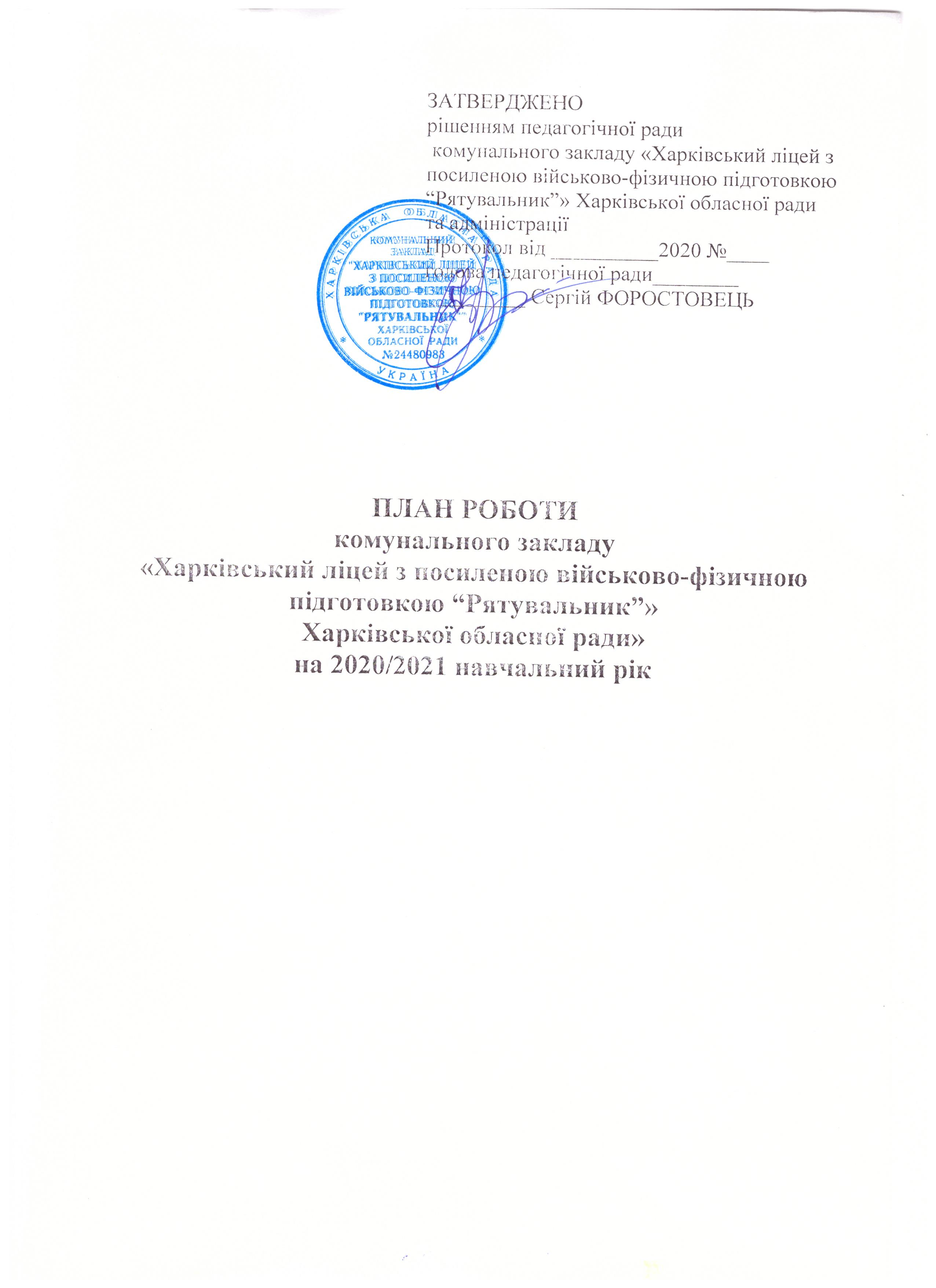 ЗМІСТРОЗДІЛ І АНАЛІЗ РОБОТИ КЗ «ХАРКІВСЬКИЙ ЛІЦЕЙ З ПОСИЛЕНОЮ ВІЙСЬКОВО-ФІЗИЧНОЮ ПІДГОТОВКОЮ “РЯТУВАЛЬНИК”» ХАРКІВСЬКОЇ ОБЛАСНОЇ РАДИ ЗА 2019/2020 НАВЧАЛЬНИЙ РІКУ 2019/2020 навчальному році діяльність педагогічного колективу ліцею була спрямована на реалізацію державної політики у сфері освіти, яка визначена вимогами Конституції України, законів України «Про освіту», «Про повну загальну середню освіту», указів Президента України, постанов Кабінету Міністрів України, наказів Міністерства освіти і науки України, Департаменту науки і освіти Харківської обласної державної адміністрації, Статуту ліцею, а також інших нормативних документів. Протягом навчального року робота в ліцеї була спрямована на реалізацію права громадян на здобуття повної загальної середньої освіти, з військово-професійною спрямованістю навчання та виховання. Одночасно, основним змістом діяльності адміністрації та педагогічного колективу була реалізація Національної стратегії розвитку освіти в Україні на період до 2021 року, метою якої є підвищення доступності якісної, конкурентоспроможної освіти відповідно до вимог інноваційного сталого розвитку суспільства, економіки й забезпечення особистісного розвитку людини згідно з її індивідуальними здібностями. Метою профільної освіти в ліцеї є: «Формування та розвиток професійно важливих якостей майбутніх рятувальників» У межах вирішення цієї теми в ліцеї реалізуватиметься методична тема «Формування професійних компетентностей ліцеїста, реалізація його творчого потенціалу, національної свідомості шляхом використання сучасних освітніх технологій в навчально-виховному процесі».Протягом 2019/2020  навчального року педагогічний колектив спрямував зусилля на реалізацію основних завдань:- профільне навчання, основане на поєднанні змісту освіти, визначеного Державним стандартом загальної середньої освіти, з поглибленим вивченням предметів військового спрямування, дисциплін природничо-математичного, гуманітарного циклу;- допризовна підготовка, що передбачає здобуття первинних загальновійськових і спеціальних компетентностей, фізичну підготовку;- виховання у ліцеїстів шанобливого ставлення до родини, поваги до народних традицій і звичаїв, державної мови, національних цінностей українського народу та інших народів і націй;- виховання у ліцеїстів свідомого ставлення до свого здоров’я та здоров’я інших громадян, формування засад здорового способу життя, збереження та зміцнення фізичного й психічного здоров’я ліцеїстів; - виховання у ліцеїста поваги до Конституції України, державних символів України, прав і свобод людини і громадянина, почуття власної гідності, відповідальності перед законом за свої дії, свідомого ставлення до обов’язків людини і громадянина;- виховання у ліцеїстів високих моральних якостей, дисциплінованості, любові до професії офіцера на основі військово-професійної орієнтації.Відповідно до статуту ліцей забезпечує здобуття загальної середньої освіти за ступенями:- базова середня освіта (ІІ ступінь: 7 – 9 класи) – основна школа з поглибленим вивченням предметів;- профільна середня освіта (ІІІ ступінь: 10 – 11 класи) – старша школа з профільним навчанням  (спортивний напрям, військово-спортивний профіль).Стан і розвиток шкільної мережіАдміністрацією ліцею та педагогічним колективом проведено певну роботу щодо збереження і розвитку шкільної мережі. З метою  формування контингенту учнів на початку 2019/2020 навчального року здійснено конкурсне приймання. У закладі відкрито 6 класів:- базова середня освіта (ІІ ступінь: 7-А, 7-Б, 8-А, 8-Б класи) – основна школа з поглибленим вивченням предметів;- профільна середня освіта (ІІІ ступінь: 10-А, 10-Б класи) – старша школа з профільним навчанням  (спортивний напрям, військово-спортивний профіль).Станом на 29.05.2020  в закладі 144 ліцеїста.Кадровий ресурсУ 2019/2020 навчальному році ліцей повністю забезпечений вчителями - предметниками та вихователями. Адміністрацією закладу раціонально розподілено педагогічне навантаження, призначено класних керівників, керівника гуртка. Атестація педагогічних працівників ліцею здійснюється згідно з Положенням про атестацію педагогічних працівників та плану роботи ліцею. На кінець 2019/2020 навчального року в ліцеї працює 25 педагогічних працівника (у тому числі – 3 адміністрація ліцею), з них:- кандидат наук – 1;- мають педагогічне звання «вчитель-методист» -  3;- мають педагогічне звання «старший вчитель» -  3;- мають кваліфікаційну категорію «спеціаліст вищої категорії» - 7;- мають кваліфікаційну категорію «спеціаліст першої категорії» - 5;- мають кваліфікаційну категорію «спеціаліст другої категорії» - 3;- мають кваліфікаційну категорію «спеціаліст» - 10.Діаграма 1. Якісний склад педагогічних працівників ліцеюЗавдання щодо роботи з кадровим ресурсом. Педагогічним працівникам через самоосвітню діяльність, участь у методичних заходах підвищувати педагогічний рівеньМатеріальна база ліцеюДля створення належних умов навчання та проживання мешканців Харківської області до початку навчального року проведено ремонтні роботи у навчальному та спальному корпусах закладу. Для задоволення освітніх потреб ліцеїстів у закладі освіти функціонує 24 навчальних кабінетів (у 4 є мультимедійне обладнання), 1 комп’ютерний клас, що оснащені сучасними ПК (20 шт.) з підключенням до мережі Інтернет та зони WI-FI, спортивна зала, тренажерний майданчик, їдальня, бібліотека з читальним залом,. Працює кабінет практичного психолога. Ефективність освітнього процесуОсвітня компетентність ліцеїстів Основним показником роботи педагогічного колективу закладу освіти є успішність та якість  навчання.  Результати річного оцінювання рівня навчальних досягнень ліцеїстів за 2019/2020 навчальний рік  подано в таблиціНайвищий рівень успішності навчання мають учні 7-А класу. Найнижчі результати в учнів 7-Б, 8-Б класів.Важливим аспектом роботи ліцею як закладу освіти є збереження якості знань учнів.Діаграма 2. Якість навчання ліцеїстів за 2019/2020 навчальний рікРезультативність роботи щодо формування компетентності учнівЯкісний показник навчальних досягнень учнів 7 - 10 класів по предметно за 2019/2020 навчальний рік Відсоток якості знань та середній бал за результатами навчального року свідчать про те, що профільна підготовка більшості учнів у 10-х класах обрана свідомо.  Навчальні екскурсії та навчальна практика є необхідними складовими освітнього  процесу. З метою формування в учнів уміння спостерігати за навколишнім світом, сприяння розвитку наукового мислення, ознайомлення з культурно-суспільним надбанням нашого народу та людства, національними традиціями педагогічними працівниками протягом навчального року для ліцеїстів були організовані  навчальні екскурсії.Учні 7 – 10 класів відвідали: Шарівський  палац, Ландау Центр,                «Фабрику ялинкових іграшок» (м. Куп’янськ), меморіальний  комплекс  «Дробицький Яр», музей археології ХНУ ім.В.Н.Каразіна, історичний музей, анатомічний музей ХНМУ, оперативно-рятувальну службу м.Харкова, подорожували містами Західної України, відвідали країни Шенгенської угоди: Францію, Угорщину.Результативність роботи з обдарованими учнямиНа виконання наказу Департаменту науки і освіти Харківської обласної державної адміністрації від 03.10.2019 № 245 «Про проведення ІІ етапу Всеукраїнських учнівських олімпіад із навчальних предметів у Харківській області у 2019/2020 навчальному році»  у листопаді-грудні 2019 року ліцеїсти взяли участь  у  ІІ етапі учнівських олімпіад з навчальних предметів. Кількість переможців – 8. На виконання наказу Департаменту науки і освіти Харківської обласної державної адміністрації від 02.01.2020 № 2 «Про проведення ІІІ етапу Всеукраїнських учнівських олімпіад із навчальних предметів у Харківській області у 2019/2020 навчальному році» у січні-лютому  2020 року ліцеїсти взяли участь у  ІІІ етапі учнівських олімпіад з навчальних предметів. Кількість переможців – 3.На виконання наказу Департаменту науки і освіти Харківської обласної державної адміністрації від 11.10.2019 № 264 «Про проведення  І, ІІ етапів Всеукраїнського конкурсу-захисту науково-дослідницьких робіт учнів-членів Малої академії наук України  у 2019/2020 навчальному році»  учень 10-Б  класу взяв участь у ІІ етапі Всеукраїнського конкурсу-захисту науково-дослідницьких робіт учнів-членів Малої академії наук України (наукова секція «Археологія», базова дисципліна «Історія України»).Слід відзначити сумлінну та ефективну роботу учителів: Гандзя І.В., Завізіон О. Г., Заяць А.М., Земницька О.В., Кучер Н.Г., Уланова Т.В. Яценко Л.Г..Завдання щодо роботи з розвитку ефективності освітнього процесуКласним керівникам, адміністрації ліцею проводити індивідуальні зустрічі з учнями, їх батьками, які мають низьку мотивацію до навчання. Проводити співбесіди з учителями - предметниками, які викладають предмети у профільних класах з метою пошуку більш ефективних форм роботи з даною категорією учнів. Організувати протягом навчального року індивідуальну роботу з обдарованими та здібними учнями на консультаціях, уроках, факультативних заняттях, курсах за вибором, забезпечувати якісну підготовку ліцеїстів до всіх  етапів всеукраїнських учнівських олімпіад, конкурсів, змагань. Методична роботаУ 2019/2020 навчальному році методична робота в закладі здійснювалася з метою реалізації основних положень розпорядчих документів та комплексних програм розвитку освіти, підвищення ефективності освітнього процесу, вдосконалення педагогічної майстерності педагога.Педагогічний колектив ліцею працював над єдиною методичною темою «Формування професійних компетентностей ліцеїста, реалізація його творчого потенціалу, національної свідомості шляхом використання сучасних освітніх технологій в освітньому процесі».Ключовою формою роботи з педагогами були  методичні об'єднання вчителів - предметників (керівник Гандзя І.В.), вихователів та класних керівників (керівник Петросян Л.В.). Методичні об’єднання систематично ознайомлювали педагогічних працівників з новою інформацією, передовим досвідом, сприяли впровадженню їх у освітній процес.Кожен учитель працював над обраною науково-методичною темою. Педагоги спрямовували  роботу  на розвиток професійної компетентності, сучасного стилю педагогічного мислення й готовності до професійного самовдосконалення. Протягом року проводилася відповідна робота щодо професійної адаптації педагогів-спеціалістів. Зміст роботи – методична підтримка заступників начальника ліцею, індивідуальні консультації з вчителями-наставниками щодо складання календарних планів, конструювання уроків, ведення шкільної документації, взаємовідвідування уроків тощо.Протягом 2019/2020 навчального року створені умови для підвищення теоретичного та професійного рівня вчителів та вихователів на курсах перепідготовки КВНЗ «Харківська академія неперервної освіти». Успішно пройшли курси підвищення кваліфікації за спеціальностями:- українська мова та література – 1 педагог;- зарубіжна література  – 1;- англійська мова – 1;- інформатика – 2;- математика – 1;- основи здоров’я – 1;- фізика та астрономія  - 1;- керівник гуртка – 1;- вихователі – 6 осіб.Аналіз стану методичної роботи за минулий рік дає підстави вважати, що методична тема педагогічним колективом реалізується.Завдання щодо роботи над методичною темоюСприяти впровадженню в практику роботи ліцею сучасних освітніх технологій, передового педагогічного досвіду.Проводити моніторинг усіх напрямків освітнього процесу ліцею. Активізувати застосування сучасних форм і методів правової та превентивної освіти, формуванню здорового способу життя, фізичного розвитку і культури, спрямованих на формування сталої відповідальної поведінки, імунітету до негативних впливів соціального оточення.Основні напрями вихованої роботи в ліцеї сплановані на виконання законів України «Про освіту», «Про загальну середню освіту», «Про охорону дитинства», Положення про загальноосвітній навчальний заклад від 27.08.2010 №778, Основних орієнтирів виховання учнів 1-11 класів загальноосвітніх навчальних закладів України, затверджених наказом Міністерства освіти і науки, молоді та спорту України від 31.10.2011 №1243, Концепції національно-патріотичного виховання молоді, затвердженої наказом Міністерства освіти і науки України від 16.06.2015 № 641 та методичних рекомендацій щодо національно-патріотичного виховання  в загальноосвітніх навчальних закладах та іншими.Адміністрацією ліцею та педагогічним колективом  створено систему виховної  роботи, структура якої забезпечує реалізацію завдань всіх її напрямків через проведення різних форм виховної  діяльності у процесі навчання і позакласній діяльності, впровадження у виховний процес інноваційних технологій, розвиток творчих здібностей учасників навчально-виховного процесу, роботу органів учнівського самоврядування.Аналіз виховної роботиУ 2019/2020 навчальному році виховна робота була направлена на створення сприятливих умов для всебічного розвитку дітей на кожному з вікових етапів, їх адаптації в соціумі, формування демократичного світогляду, ціннісних орієнтирів, засвоєння морально - етичних норм, сприйняття власної індивідуальності, впевненості в собі, на усвідомленому виборі здорового способу життя, на осмислення самовизначення у виборі професії, на пропаганду духовних надбань українського народу, на виховання любові до рідної землі, мови, на формування правової культури, негативного ставлення до протиправних діянь, розвиток учнівського самоврядування, співпрацю з батьками, з закладами охорони здоров’я та громадськими організаціями.Уся система виховної роботи в ліцеї в цілому покликана  надати можливість учням стати безпосередніми учасниками стратегії виховання як багато компетентної та багатовекторної системи, яка великою мірою формує розвиток високоморальної особистості та Української держави в цілому.В напрямі «Ціннісне ставлення до суспільства і держави» проведено понад 35 заходів – конкурси, екскурсії, зустрічі, інформаційні години, вистави, інфо-стоки, дні пам’яті тощо. Аспект «Ціннісне ставлення до культури і мистецтва» знайшов свою реалізацію в проведенні в ліцеї літературних вікторин; інтернет-мандрівок,  святкових концертів, екскурсій по мальовничим містам Харківщини (Шарівка, Краснокутський дендропарк), до Харківського історичного музею,конкурсу стройової пісні з нагоди Дня захисника України, перегляду вистави «Лускунчик» в ХАТОБі, конкурсу інсценованої казки до свята Св.Миколая, конкурсу краси «Міс ліцею », присвяченого Дню 8 березня та багато інших.В рамках «Ціннісного ставлення до сім’ї, родини, людей» здійснювалися заходи, спрямовані на виховання поваги до родини, турботливого ставлення до рідних, близьких, прищеплення традиційних сімейних цінностей. Були проведені інформаційні години на правову тематику «Конвенція ООН про права дитини»: День ООН; лекція «Конвенція ООН та Конституція України про права дітей»; зустріч з  « шкільними поліцейськими», година спілкування до Міжнародного дня людей похилого віку; інтерв'ю на найкраще визначення «Ввічливість - це...», «Толерантність - це...»; бесіда «Вихована людина – ввічлива людина»(правила для учнів, обов’язки ліцеїста, норми загальнолюдської моралі, норми ввічливості, норми мовного спілкування тощо). Ліцеїсти брали участь в менторській програмі «Ті, що змогли» в Національній академії національної гвардії. Батьківська громада також активно брала участь у підготовці та проведенні виховних заходів, концертів, конкурсів, екскурсій. Приділялась увага правовій освіті батьків. На класних батьківських зборах проводилися бесіди, робилися класними керівниками доповіді, здійснювалося анкетування. «Ціннісне ставлення до природи» - це екологічна культура, яка є обов'язковою умовою сталого розвитку суспільства, узгодження економічних, екологічних і соціальних чинників розвитку. З нагоди «Всесвітнього дня захисту тварин» проводилась виставка малюнків, фотографій "Мій домашній улюбленець"; конкурс малюнків «Пані Осінь»; виховні години «Майбутнє планети залежить від нас;  оглядово-інформаційна година «Що забруднює планету» та ін.Напрямок «Ціннісне ставлення до праці» втілювався через морально-психологічну підготовку учнів до майбутньої професійної діяльності, усвідомлення дітьми соціальної значущості праці, сформованість працелюбності як базової якості особистості. Проводилися святкові заходи до Дня працівників цивільного захисту; профорієнтаційна екскурсія до пожежної частини м. Харкова; екскурсія до музею ЮЗД; профорієнтаційна зустріч з представником прикордонної служби України та ін.В аспекті «Ціннісне ставлення до себе» розроблена і впроваджується цілісна система роботи з попередження дитячого травматизму. Педагогічний склад ліцею формував у вихованців вміння цінувати себе як носія фізичних, духовних та соціальних сил. З метою формування у дітей активної життєвої позиції, а також вмінні запобігати конфліктам, справедливому і шляхетному ставленні до інших людей проводилися: День здоров’я (веселі старти, конкурсні програми, рухливі ігри на свіжому повітрі); тиждень військово-патріотичного виховання: свято до Дня фізкультури і спорту; свято до Дня працівників цивільного захисту; виховні години з профілактики СНІДу, наркоманії, тютюнопаління, ігроманії;  тиждень безпеки руху «Знай дорослий, знай дитя: безпека руху – це життя!»; інструктажі щодо сприяння здоровому способу життя: бесіди «Профілактика застудних захворювань», «Правила поводження з вибухонебезпечними предметами»; «Профілактика травматизму»; «Правила поведінки під час канікул»; єдиний національний урок «Безпечна країна», спрямований на попередження дитячого дорожньо-транспортного травматизму; виховні та інформаційні зустрічі із працівниками медичних установ, правових органів, пожежних частин. З метою залучення вихованців до активної діяльності в колективі, розвитку ініціативи та відповідальності за доручену справу, надання представникам учнівського активу досвіду організаторської роботи в ліцеї впроваджено модель учнівського самоврядування «Рада молодших командирів». Започатковано «Школу молодших командирів, навчання в якій проводить старший офіцер-вихователь.Соціальний захистЗгідно із Конституцією України, Конвенцією ООН про права дитини, Законами України «Про охорону дитинства», «Про забезпечення організаційно-правових умов соціального захисту дітей-сиріт та дітей, позбавлених батьківського піклування» та інших законодавчих актів педагогічний колектив ліцею проводив певну роботу. В закладі створено базу даних на учнів пільгового контингенту, яка оновлювалась по мірі надходження інформації. Всього дітей пільгового контингенту-26. Із них:дітей, позбавлених батьківського піклування -6, дітей сиріт – 2; дітей - напівсиріт-12, дітей-інвалідів -0, дітей з багатодітних родин-6. На кожну дитину створено «Особову справу», де зберігаються документи. Особові справи дітей містять копії свідоцтв про народження, відомості про батьків, ідентифікаційні номери та форми індивідуального плану соціального захисту дитини, яка опинилася у складних життєвих обставинах, дитини-сироти та дитини, позбавленої батьківського піклування", дублікати обліково-статистичних карток. У закладі здійснюється соціально-педагогічний патронаж дітей, налагоджена взаємодія школи, сім'ї, служби у справах дітей, центру соціальних служб для молоді, кримінальної міліції ті інших підрозділів державних адміністрацій, органів місцевого самоврядування неурядових та громадських організацій - з метою адаптації дитини до вимог соціального середовища і створення умов для її сприятливого розвитку. З метою соціального захисту дітей пільгових категорій  забезпечується участь дітей пільгових категорій у гуртках, шкільних та міських заходах, екскурсіях тощо. В закладі здійснюється психолого-педагогічний супровід дітей-сиріт та дітей, позбавлених батьківського піклування класними керівниками, офіцерами-вихователями, практичним психологом та медичними працівниками. Постійно проводилась профорієнтаційна робота серед дітей пільгового контингенту. Організовано взаємодію з усіма підрозділами закладу з метою створення умов для всебічного розвитку дітей і підлітків. Педагогічний колектив сприяв проходженню медичних оглядів дітей пільгових категорій під час планових оглядів дітей школи медичними працівниками та працівниками відповідних медичних установ. Усі вихованці закладу отримують безкоштовне 5-ти разове харчування, у разі необхідності мають медичну допомогу та обстеження.Таким чином, можна зробити висновок, що в ліцеї створена цілісна виховна система, яка передбачає формування морально-духовної життєво-компетентної особистості на основі громадянських, полікультурних та загальнокультурних цінностей.Фінансова-господарська діяльність та залучення позабюджетних коштівФінансування КЗ «Харківський ліцей з посиленою військово-фізичною підготовкою “Рятувальник”» Харківської обласної ради проводиться за кодом функціональної класифікації (далі - КПКВК) 0611050 «Надання загальної середньої освіти спеціалізованими закладами загальної середньої освіти».За 2019 рік в ліцею відкрито бюджетних асигнувань на загальну суму – 9198688 грн., в тому числі за загальним фондом – 6065676 грн., за спеціальним фондом – 3133012 грн.Ліцей обслуговується в ДКСУ Індустріального району м. Харкова Харківської області, де є 11 рахунків. На кінець 2019 року залишки на рахунках складали 2855,00 грн.Станом на 01.01.2020 – існує дебіторська заборгованість у сумі 6513,оо грн.., - передплата на періодичні видання.За 2019 в ліцею заробітна плата виплачувалась в повному обсязі згідно чинного законодавства, враховуючи всі підвищення та в установлені строки 2 рази на місяць, а саме: аванс – 12 числа, заробітна плата – 27 числа.  На виплату заробітної плати працівникам ліцею в 2019 році було витрачено коштів на загальну суму 2134861,43 грн., в тому числі на оздоровлення педагогічних працівників ліцею та на грошову винагороду згідно ст. 57 Закону «Про освіту» - 26349,80 грн.В ліцею 5 – ти разове харчування вихованців. В 2019 році вартість харчування одного вихованця в день становила 80,00 грн.На харчування вихованців в 2019 році було профінансовано 1123485 грн. Станом на 01.01.2020 року залишок продуктів харчування складав – 500914 грн.Оплата комунальних послуг та енергоносіїв в 2019 році проводилась своєчасно та в повному обсязі. За надані комунальні послуги та енергоносії закладом було сплачено 1571965,38 грн.На 2020 рік ліцею затверджено бюджетних асигнувань по загальному фонду кошторису на загальну суму 12353415,00 грн.РОЗДІЛ ІІОСВІТНІЙ ПРОЦЕС У ЛІЦЕЇ2.1. Створення оптимальних умов для забезпечення прав ліцеїстів  на здобуття повної загальної середньої освіти2.1.1. Створення оптимальних умов щодо організованого початку       2020/2021 навчального року2.1.2. Створення оптимальних умов щодо організованого закінчення 2020/2021 навчального року2.2. Профільна середня освітаРОЗДІЛ ІІІВИХОВНИЙ ПРОЦЕС У ЛІЦЕЇТема виховної роботи у 2020/2021 навчальному році: «Патріотичне, громадянське виховання – нагальна вимога і виклик сучасності». Ефективність патріотичного виховання значною мірою залежить від спрямованості виховного процесу, форм та методів його організації. Серед методів і форм патріотичного виховання пріоритетна роль належить активним методам, що грунтуються на демократичному стилі взаємодії, спрямовані на самостійний пошук істини і сприяють формуванню критичного мислення, ініціативи й творчості. Головна мета виховних заходів:- створення умов для розвитку морально-етичних, духовних, інтелектуальних, патріотичних, загальнолюдських якостей, трудових та фізичних сфер особистості ліцеїстів.Основні види діяльності, що забезпечують реалізацію пріоритетних напрямків патріотичного виховання вихованців ліцею1) духовно-моральний «Я – патріот»; 2) культурно-історичний «Мала Батьківщина»; 3) громадянсько-правовий «Я – громадянин»;4) військово-патріотичний «Дні військової слави»; 5) спортивно-патріотичний «Спорт та здоров’я в житті сучасної молоді»;; 6) культурно-патріотичний« Звичаї і традиції українського народу». Духовно-моральний напрямок включає в себе: - формування морально стійкої цільної особистості, яка має такі моральні якості, як сумлінність, чесність, колективізм, прагнення дотримуватися правил поведінки, повагу до старшого покоління, мужність, любов до Батьківщини та свого народу;- виховання поваги до сім'ї, батьків, сімейних традицій; - формування позитивного ставлення до здорового способу життя, виховання активної життєвої позиції щодо власного здоров'я, неприйняття асоціальних явищ, котрі підривають фізичне і духовне здоров'я нації. Культурно-історичний напрямок передбачає:  - виховання в учнів любові до своєї «малої» батьківщини, рідного краю; - залучення учнів до роботи по збереженню культурних та історичних пам'яток бойової та трудової слави; - формування почуття національної гордості, національної самосвідомості, здатності жити поряд з людьми інших культур, мов і релігій. Цивільно-правовий напрямок орієнтований на: - вивчення державної системи України, її Конституції, Гімну, державної символіки, прав і обов'язків громадянина України; - формування глибокого розуміння громадянського обов'язку, ціннісного ставлення до національних інтересів України, її суверенітету, незалежності та цілісності; - формування культури правових відносин, прагнення до дотримання законодавчих норм; - розвиток дієвого шкільного самоврядування. Військово-патріотичний напрямок включає в себе: - вивчення військової історії та традицій України, знання дат військової слави, бойових і трудових подвигів жителів області в роки Великої Вітчизняної війни; - збереження військових традицій, зв'язку поколінь захисників Батьківщини, організація зустрічей учнів з ветеранами війни та праці, учасниками локальних військових конфліктів та антитерористичних операцій; - формування позитивного образу Збройних Сил України, готовності до виконання військового обов'язку. Спортивно-патріотичний напрямок направлений на розвиток морально-вольових якостей, виховання витривалості, стійкості, мужності, дисциплінованості в процесі занять фізичною культурою і спортом, формування досвіду служіння Вітчизні і готовності до захисту Батьківщини. Культурно-патріотичний напрямок направлений на розвиток творчих здібностей учнів через залучення їх до музичного фольклору, усної народної творчості, народних свят, знайомство зі звичаями і традиціями українського народу.В основу виховної роботи з ліцеїстами покладені ціннісні орієнтири:3.1. ВИХОВНА РОБОТА І РОЗВИТОК ДИТЯЧОГО КОЛЕКТИВУ3.1.1. Ціннісне ставлення до суспільства і держави3.1.2. Ціннісне ставлення до культури і мистецтва.3.1.3. Ціннісне ставлення до сім’ї, родини, людей.3.1.4. Ціннісне ставлення до природи.3.1.5. Ціннісне ставлення до праці.3.1.6. Ціннісне ставлення до себе.3.2. Спільна діяльність школи і сім’ї з виховання учнів.Основні завдання: виховання шанобливого ставлення до родини, поваги до народних традицій та звичаїв, національних цінностей українського народу; формування в кожного ліцеїста національної свідомості і громадянської позиції; забезпечення системного підходу до роботи з батьками.РОБОТА З БАТЬКАМИ.3.3. Заходи щодо профілактики злочинності, девіантної поведінки та бездоглядності.3.4. Заходи з соціального захисту дітей пільгових категорій3.5. Організація роботи з допризовної підготовки та військово-патріотичного виховання Основними завданнями військово-патріотичного виховання молоді є:- виховання громадянської свідомості, соціальної активності;- формування прагнення до оволодіння військовими знаннями, відповідного рівня фізичної підготовки та витривалості;- підвищення престижу військової служби, формування мотивації, спрямованої на підготовку до захисту української держави і служби у Збройних силах України.3.6. Заходи з підвищення ефективності фізкультурної, спортивно-масової роботиРОЗДІЛ ІVНАУКОВО-МЕТОДИЧНЕ ЗАБЕЗПЕЧЕННЯ СИСТЕМИ ЗАГАЛЬНОЇ СЕРЕДНЬОЇ ОСВІТИ4.1. Пріоритетні напрямки та форми методичної роботи в ліцеїГоловним завданням методичної роботи педагогічного колективу є забезпечення організаційної підтримки інноваційної діяльності педагогів, підвищення рівня особистісної педагогічної компетентності учителів та вихователів при забезпеченні академічної свободи педагога.Пріоритетними напрямками методичної роботи є:- вивчення і практична реалізація програм і положень навчальних планів, підручників, посібників, розуміння їхніх дидактичних засад і особливостей та вимог з позицій формування національної школи;- створення оптимальних умов для широкої загальноосвітньої підготовки ліцеїстів; різнобічний розвиток здібних та обдарованих вихованців, реалізація їхніх творчих запитів через участь в олімпіадах, конкурсах, проектній діяльності;- вдосконалення професійного рівня педагогів в плануванні, змісті й організації методичної роботи;- діагностика рівня забезпечення психолого-педагогічних умов ефективної організації освітнього процесу;- робота з молодими вчителями;- курсова перепідготовка та атестація;- співпраця з провідними науковими та педагогічними установами Харківського регіону та  міжнародними організаціями.4.2. Організаційні заходи щодо методичного забезпечення освітнього процесу у 2020/2021 навчальному році4.3. Організація роботи з педагогічними працівниками щодо підвищення рівня професійної майстерності у міжатестаційний період4.3.1. Організація атестації педагогічних працівниківЗ метою стимулювання цілеспрямованого неперервного підвищення рівня професійної компетентності педагогічних працівників, росту їхньої професійної майстерності, розвитку творчої ініціативи, підвищення престижу й авторитету, забезпечення ефективності освітнього процесу, відповідно до законів України «Про освіту» , «Про повну загальну середню освіту», Типового положення про атестацію педагогічних працівників, затвердженого Міністерством освіти і науки України від 06.10.2010 № 930, із змінами затвердженими наказом МОНМС України від 20.12.2011 №1473, необхідно здійснити систему заходів щодо атестації педагогічних кадрів:4.3.2. Організація курсового підвищення кваліфікації педагогічних працівників4.4. Науково-методичне забезпечення роботи зі здібними та обдарованими дітьмиАктуальність комплексу заходів продиктована необхідністю педагогічної підтримки обдарованих та здібних ліцеїстів. Завдання заходів: - формування інтелектуальної еліти  ліцею; - розвиток творчих здібностей ліцеїстів; - стимулювання та мотивація самореалізації вихованців. Основні напрямки роботи: - формування системи індивідуальної роботи з обдарованими та здібними дітьми; - формування системи колективних творчих справ, орієнтованих на посилення мотивації навчання; - підготовка до участі в олімпіадах, конкурсах, МАН. РОЗДІЛ   VКОНТРОЛЬНО-АНАЛІТИЧНА ДІЯЛЬНІСТЬ5.1. Перспективний план контролю за станом викладання та рівнем навчальних досягнень ліцеїстів з базових дисциплін на 2019-2024 роки5.2. Організація внутрішнь ошкільного контролюУ 2020/2021 навчальному році  внутрішньо шкільному контролю підлягають5.3. Циклограма наказів з основної  діяльності5.4. Тематика засідань ради ліцею5.4. Тематика засідань педагогічної ради  ліцеюРОЗДІЛ   VІОХОРОНА ПРАЦІРОЗДІЛ VІІФІНАНСОВО-ГОСПОДАРСЬКА ДІЯЛЬНІСТЬ, МАТЕРІАЛЬНО-ТЕХНІЧНА БАЗАПлан роботи фінансової діяльностіПЛАН РОБОТИ МАТЕРІАЛЬНО-ТЕХНІЧНА БАЗАРОЗДІЛ І.Аналіз роботи КЗ « Харківський ліцей з посиленою військово-фізичною підготовкою “Рятувальник”» Харківської обласної ради за 2019/2020 навчальний рікРОЗДІЛ І.Аналіз роботи КЗ « Харківський ліцей з посиленою військово-фізичною підготовкою “Рятувальник”» Харківської обласної ради за 2019/2020 навчальний рік4РОЗДІЛ ІІ. Освітній процес у ліцеїРОЗДІЛ ІІ. Освітній процес у ліцеї162.1.Створення оптимальних умов для забезпечення прав ліцеїстів  на здобуття повної загальної середньої освіти162.1.1Створення умов щодо організованого початку 2019/2020 навчального року162.1.2Створення умов щодо організованого закінчення 2019/2020 навчального року182.2.Профільна середня освіта20РОЗДІЛ ІІІВиховний процес у ліцеїРОЗДІЛ ІІІВиховний процес у ліцеї213.1.Виховна робота і розвиток дитячок колективу233.1.1.Ціннісне ставлення до суспільства і держави 233.1.2.Ціннісне ставленя до культури і мистецтва283.1.3.Ціннісне ставлення до сім’ї, родини, людей313.1.4. Ціннісне ставлення до природи343.1.5. Ціннісне ставлення до праці353.1.6.Ціннісне ставлення до себе353.2.Спільна діяльність школи і сім’ї з виховання учнів383.3.Заходи щодо профілактики злочинності, девіантної поведінки та бездоглядності393.4.Заходи з соціального захисту дітей пільгових категорій403.5. Організація роботи з допризовної підготовки та військово-патріотичного виховання403.6. Заходи з підвищення ефективності фізкультурної, спортивно-масової роботи43РОЗДІЛ ІVНауково-методичне забезпечення системи загальної середньої освітиРОЗДІЛ ІVНауково-методичне забезпечення системи загальної середньої освіти434.1.Пріоритетні напрямки та форми методичної роботи  в  ліцеї434.2.Організаційні заходи щодо методичного забезпечення освітнього процесу у 2019/2020 навчальному році444.3.Організація роботи з педагогічними працівниками щодо підвищення рівня професійної майстерності у між атестаційний період454.3.1.Організація атестації педагогічних працівників454.3.2.Організація курсового підвищення кваліфікації педагогічних працівників474.4.Науково-методичне забезпечення роботи зі здібними та обдарованими дітьми48РОЗДІЛ VКОНТРОЛЬНО-АНАЛІТИЧНА ДІЯЛЬНІСТЬРОЗДІЛ VКОНТРОЛЬНО-АНАЛІТИЧНА ДІЯЛЬНІСТЬ505.1.Перспективний план контролю за станом викладання та рівнем навчальних досягнень ліцеїстів з базових дисциплін на 2019-2024 роки505.2.Організація внутрішньошкільного контролю525.3.Циклограма наказів з основної діяльності555.4.Тематика засідань педагогічної ради ліцею63РОЗДІЛ VІОХОРОНА ПРАЦІРОЗДІЛ VІОХОРОНА ПРАЦІ65РОЗДІЛ VІІФІНАНСОВО-ГОСПОДАРСЬКА ДІЯЛЬНІСТЬ, МАТЕРІАЛЬНО-ТЕХНІЧНА БАЗАРОЗДІЛ VІІФІНАНСОВО-ГОСПОДАРСЬКА ДІЯЛЬНІСТЬ, МАТЕРІАЛЬНО-ТЕХНІЧНА БАЗА72ДОДАТОК 1. План роботи практичного психологаПоказники / Класи7-А7-Б8-А8-Б10-А10-БРазомКількість ліцеїстів на кінець року292228251921144Учнів, що закінчили рік на високому рівні1000001Учнів, що закінчили рік на достатньому рівні1511521034Учнів, що закінчили рік на середньому рівні13141219172095Учнів, що закінчили рікна початковому  рівні07141114Успішність (%)100%68%98%84%94%95 %90 %Якість навчання (%)59 %5 %54 %8 %5 %0 %24 %№ПредметВсього учнівВисокийрівеньДостатній рівень Середній рівеньПочатковийрівеньЯкість навчання%1Українська мова144177549364 %2Українська література144237543368 %3Англійська мова144124288238 %4Зарубіжна література144177253262 %5Історія України144134876752 %6Всесвітня історія144126067550 %7Громадянська освіта409238080 %8Алгебра14483790932 %8Геометрія14463595829 %9Інформатика144428121086 %10Географія144175766451 %11Біологія (і екологія)144195569151 %12Фізика 14494488337 %13Хімія144146264453 %14Основи здоров’я104404816085 %15Трудове навчання10434637093 %16Технології40172300100 %17Мистецтво104545000100 %18Фізична культура14454882097 %19Захист Вітчизни4033700100 %№ з\пЗаходиВідповідальніВідповідальніВиконанняСерпеньСерпеньСерпеньСерпеньСерпеньОрганізаційні заходиОрганізаційні заходиОрганізаційні заходиОрганізаційні заходиОрганізаційні заходи1Вивчення стану готовності матеріально-технічної бази ліцею до навчального року, складання планів розвитку матеріальної бази кабінетівВивчення стану готовності матеріально-технічної бази ліцею до навчального року, складання планів розвитку матеріальної бази кабінетівФоростовець С.В.Кучер Н.Г.Лелюк А.А.Портянніков І.В.Ніколаєнко Р.П2Оформлення актів з охорони праці та документації про готовність   кабінетів, майстерень, спортивного майданчика, спортивної зали до навчального рокуОформлення актів з охорони праці та документації про готовність   кабінетів, майстерень, спортивного майданчика, спортивної зали до навчального рокуНіколаєнко Р.П 3Комплектування навчального закладу педагогічними кадрамиКомплектування навчального закладу педагогічними кадрамиФоростовець С.В.4Вивчення працівниками посадових інструкційВивчення працівниками посадових інструкційФоростовець С.В5Затвердження та погодження нормативних документів роботи ліцею- освітніх програм для ІІ та ІІІ ступенів;- навчального плану;- режиму роботи;- розкладу уроків,- перспективного меню;- календарно-тематичного планування вчителями;- планів виховної роботи класних керівників;- планів роботи факультативів, гуртків, спортивних секцій;- планів роботи методичних об‘єднань;- плану ради закладу.Затвердження та погодження нормативних документів роботи ліцею- освітніх програм для ІІ та ІІІ ступенів;- навчального плану;- режиму роботи;- розкладу уроків,- перспективного меню;- календарно-тематичного планування вчителями;- планів виховної роботи класних керівників;- планів роботи факультативів, гуртків, спортивних секцій;- планів роботи методичних об‘єднань;- плану ради закладу.Форостовець С.ВКучер Н.Г.Лелюк А.А.Данилова І.В.6Призначення класних керівників та закріплення за взводами навчальних кабінетівПризначення класних керівників та закріплення за взводами навчальних кабінетівФоростовець С.В Кучер Н.Г.7Закріплення вихователів за взводами  та закріплення за класними колективами спальних кімнатЗакріплення вихователів за взводами  та закріплення за класними колективами спальних кімнатФоростовець С.В Лелюк А.А.8Складання графіків роботи адміністрації, медичного персоналу, бібліотекаря, психологаСкладання графіків роботи адміністрації, медичного персоналу, бібліотекаря, психологаФоростовець С.В.9Складання режиму роботи бібліотеки, гуртків, секційСкладання режиму роботи бібліотеки, гуртків, секційКучер Н.Г.Лелюк А.А.10Затвердження режиму харчування та обслуговування в їдальні.Організація дієтхарчування. Організація чергування вчителів та вихователів в їдальніЗатвердження режиму харчування та обслуговування в їдальні.Організація дієтхарчування. Організація чергування вчителів та вихователів в їдальніКучер Н.Г.Лелюк А.А.Данилова І.В.11Забезпечення ліцеїстів підручниками, вчителів –  навчальними програмами, посібниками, методичною літературоюЗабезпечення ліцеїстів підручниками, вчителів –  навчальними програмами, посібниками, методичною літературоюБабак Н.М.12Проведення загальношкільних зборів за участю батьків, ліцеїстів, учителів, громадськостіПроведення загальношкільних зборів за участю батьків, ліцеїстів, учителів, громадськостіФоростовець С.В.Кучер Н.Г.Лелюк А.А.13Формування мережі ліцеюФормування мережі ліцеюФоростовець С.В.Кучер Н.Г.14Організація медичного огляду Організація медичного огляду Бондаренко О.І. 15Затвердження облікового складу класів, розподіл учнів на групи з української, англійської мови, інформатики, трудового навчанняЗатвердження облікового складу класів, розподіл учнів на групи з української, англійської мови, інформатики, трудового навчанняФоростовець С.В.Кучер Н.Г.Методичні заходиМетодичні заходиМетодичні заходиМетодичні заходиМетодичні заходи16Ознайомлення педагогічних працівників з інструктивно-методичними листами Міністерства освіти і науки України, Департаменту науки  і освіти Харківської обласної державної адміністрації про особливості викладання базових навчальних дисциплін у 2020/2021 навчальному роціФоростовець С.В.Кучер Н.Г.Лелюк А.А.Форостовець С.В.Кучер Н.Г.Лелюк А.А.17Проведення:- педагогічної ради закладу;- засідання методичних об´єднань.Форостовець С.В.Кучер Н.Г.Лелюк А.А.Форостовець С.В.Кучер Н.Г.Лелюк А.А.ВересеньВересеньВересеньВересеньВересеньОрганізаційні заходиОрганізаційні заходиОрганізаційні заходиОрганізаційні заходиОрганізаційні заходи18Проведення свята «Перший дзвоник»Лелюк А.А.Лелюк А.А.19Проведення тематичного уроку, інструктажу з безпеки життєдіяльності ліцеїстівКучер Н.Г.Лелюк А.А.Кучер Н.Г.Лелюк А.А.20Проведення заходів з охорони праці на початок навчального року (інструктажі з працівниками)Ніколаєнко Р.П.Ніколаєнко Р.П.21Оформлення документації з обліку ліцеїстів:- списки по взводам;- книга руху ліцеїстів;- книга наказів;- особові справи ліцеїстів.Форостовець С.В.Кучер Н.Г.Дановська А.А.Форостовець С.В.Кучер Н.Г.Дановська А.А.22Проведення тарифікації педагогічних працівників на 2020/2021 навчальний рікКучер Н.Г.Лелюк А.А.Рубан В.В.Кучер Н.Г.Лелюк А.А.Рубан В.В.23Заповнення даних про педагогічних працівників та ліцеїстів у програмі «ІСУО»Дановська А.А.Класні керівникиДановська А.А.Класні керівники24Проведення обліку дітей пільгових категорій. Складання бази данихЛелюк А.А.Лелюк А.А.25Оформлення соціального паспорту закладуЛелюк А.А.Лелюк А.А.26Перевірка оформлення особових справ ліцеїстів, класних журналів, журналів додаткових занять, факультативів, гуртківКучер Н.Г Лелюк А.А.Кучер Н.Г Лелюк А.А.27Завершення підготовки закладу до роботи в осінньо-зимовий період 2020/2021 навчального року, проведення заходів щодо реалізації регіональних програм з енергозбереженняФоростовець С.В.Портянніков І.В.Форостовець С.В.Портянніков І.В.28Перевірка документації з техніки безпеки в спортивній залі, кабінетах фізики, біології,  трудового навчання, інформатики, хіміїНіколаєнко Р.П.Ніколаєнко Р.П.29 Складання і затвердження графіку навчальних екскурсій і навчальної практики учнів 7. 8-х і 10  класівКучер Н.Г Кучер Н.Г Методичні заходиМетодичні заходиМетодичні заходиМетодичні заходиМетодичні заходиПроведення інструктивної наради щодо оформлення ділової документаціїФоростовець С.В.Кучер Н.Г.Форостовець С.В.Кучер Н.Г.30Затвердження графіків:- атестації педпрацівників;- курсової перепідготовки;- контрольних робіт;- навчальних екскурсій та практики;- відкритих уроків;- відкритих виховних заходів;- проведення предметних тижнів;- чергування в ліцеї. Форостовець С.В.Кучер Н.Г.Лелюк А.А.Форостовець С.В.Кучер Н.Г.Лелюк А.А.31Організація підготовки ліцеїстів до участі в І та ІІ етапах учнівських олімпіадКучер Н.Г.Кучер Н.Г.№ з\пЗаходиВідповідальніТермінВиконання1Перевірка класних журналів з питань об‘єктивності виставлення тематичних, семестрових, річних балів, організації повторення навчального матеріалу для підготовки до державної підсумкової атестаціїКучер Н.Г.Груденьтравень2Створення бази даних випускників  9-х і 11-х класів для забезпечення їх документами про освітуКучер Н.Г.жовтень3Оформлення інформаційного стенду з питань проведення зовнішнього незалежного оцінювання 2021 рокуКучер Н.Г.листопад4Організація реєстрації випускників 11-х класів для участі в зовнішньому незалежному оцінюванніКучер Н.Г., класні керівникиСічень-лютий5Підготовка завдань для проведення державної підсумкової атестаціїКучер Н.Г., учителіберезень6Створення класних куточків з підготовки до державної  підсумкової атестаціїКучер Н.Г., учителі-предметникиКвітень7Встановлення та затвердження термінів конкурсного приймання ліцеїстів на новий навчальний рік         Форостовець С.В.Квітень8Складання розкладу державної  підсумкової атестації учнів 9-х класівКучер Н.Г.До25.04.20209Створення державних атестаційних комісій для проведення державноїпідсумкової атестації учнів 9-х класівКучер Н.Г.До25.04.202010Складання розкладу консультацій з підготовки учнів 9-х класів до державної підсумкової атестаціїКучер Н.Г.До05.05.202011Звільнення від державної підсумкової атестації учнів 9-х класівКучер Н.Г.Квітень12Проведення засіданьпедагогічної ради з питань:- проведення ДПА учнів 9-хкласів;- про представлення випускниківна нагородження золотими тасрібними медалями;- про звільнення учнів від ДПА;- про переведення учнів 7, 8-хі 10-х класів;- про випуск учнів.Форостовець С.В.Протягом ІІ семестру13Створення комісій для перевіркишкільної документації прозакінчення навчального року тапроведення державноїпідсумкової атестаціїФоростовець С.В.Травень-червень14Організація і проведення державної підсумкової атестації учнів 9-х класівКучер Н.Г.Травень-червень15Контроль за дотриманням термінів семестрового та річного оцінювання навчальних досягненьКучер Н.Г.травень16Узагальнення та аналіз результатів проведення державної підсумкової атестації учнів 9-х класівКучер Н.Г., вчителі-предметникиТравень-червень17Розгляд питання щодо нагородження ліцеїстів похвальними листами «За високі досягнення в навчанні» на спільному засіданні ради школи та педагогічної радиФоростовець С.В.Кучер Н.Г.Класні керівникитравень18Проведення бесід з охорони життя і здоров‘я ліцеїстів під час навчальних екскурсій, навчальної практики, літніх канікулЛелюк А.А.травень№ з\пЗаходиТермін виконанняВідповідальніОрганізаційні заходиОрганізаційні заходиОрганізаційні заходиОрганізаційні заходи1Створення умов для врахування й розвитку навчально-пізнавальних і професійних інтересів, нахилів, здібностей і потреб ліцеїстів ПостійноАдміністраціязакладу2Створення умов для застосування сучасних інформаційних технологій у освітньому процесі ПостійноАдміністраціязакладуПрофорієнтаційна роботаПрофорієнтаційна роботаПрофорієнтаційна роботаПрофорієнтаційна робота3Організація участі ліцеїстів у Дні відкритих дверей в Національному  університеті цивільного захисту УкраїниЛютий-травеньЛелюк А.А.4Організація екскурсій з метою ознайомлення ліцеїстів із реаліями професії рятувальника, військових професій Упродовж рокуЛелюк А.А.5Забезпечення змістовності, інформативності та вчасного оновлення відповідної сторінки сайту ліцею Упродовж рокуЛелюк А.А.6Анкетування  ліцеїстів щодо подальшого працевлаштування.Упродовж рокуПугачова В.В7Проведення:- зустрічей з викладачами ЗВО;- годин спілкування, екскурсій з професійної орієнтації.Упродовж рокуЛелюк А.А.8Проведення Тижня профорієнтаційної роботи із залученням представників ЗВО, районного та обласного центрів зайнятості.БерезеньЛелюк А.А.Інформаційно-методичне забезпеченняІнформаційно-методичне забезпеченняІнформаційно-методичне забезпеченняІнформаційно-методичне забезпечення9Формування програмного забезпечення інваріантної та варіативної складових навчального плану  Упродовж рокуКучер Н.Г.10Відображення в планах роботи методичних об’єднань питання щодо забезпечення профільного навчання Постійно Кучер Н.Г. Лелюк А.А.11Створення стенду з профорієнтаціїЖовтеньЛелюк А.А.12Складання індивідуальних професіограм учнями. Проведення засідання «круглого столу» «Захист професійного вибору»ЛютийЛелюк А.А.Пугачова В.В Матеріально-технічне  забезпеченняМатеріально-технічне  забезпеченняМатеріально-технічне  забезпеченняМатеріально-технічне  забезпечення13Перевірка відповідності до потреб реалізації профільного навчання наявного матеріально-технічного забезпечення освітнього процесу Упродовж рокуПортянніков І.В.14Проведення роботи щодо оновлення матеріально-технічної бази кабінетів: інформатики, біології, хімії, фізикиУпродовж рокуПортянніков І.В. завідуючі кабінетамиРобота з батькамиРобота з батькамиРобота з батькамиРобота з батьками15Розгляд на батьківських зборах питання профільної підготовки учнів Упродовж рокуЛелюк А.А.Пугачова В.В класні керівники16Ознайомлення батьків із переліком ЗВО, з напрямами підготовки в них, умовами прийому, навчання та подальшого працевлаштування Упродовж рокуЛелюк А.А.класні керівники№з/пЗмістТермін виконанняВідповідальніВідмітка про виконання1Інформаційна година, присвячена Дню працівників цивільного захисту.17.09.2020Класні керівники7-112Свято прийняття Присяги ліцеїстами.18.09.2020Лелюк А.А.,Шорко О.А.,Голіусов В.Д.7-113Усний журнал до Міжнародного дня миру: «Ми – різні, ми - рівні»;- бесіда «Подаруй мир іншим»21.09.2020(тематична  лінійка)15.09.2020Шорко О.А.,Класні керівники7-114Години спілкування, присвячені Дню партизанської слави.22.09.2020Класнікерівники7-115Відкритий захід «Подорож у минуле українського села» (екскурсії до музею).29.09.2020Габрієлян А.М.7-116Книжкові виставки:«Скарби великого  українського письменника, драматурга, актора, режисера, театраьного діяча Івана Карповича Карпенко-Карого (Тобілевич)»; «60 років від дня народження української письменниці Оксани Стефанівни Забужко (1960)».Протягом місяцяБабак Н.М.7-117Виховний захід до Всеукраїнського дня бібліотек (тематична лінійка): « Бібліотека: час змін – час дій!».30.09.2020Бабак Н.М.7-118Інформаційна година до Міжнародного дня людей похилого віку.01.10.2020Класні керівники7-119Святковий концерт «З Днем працівників освіти!»02.10.2020Лелюк А.А.,Шорко О.А.,класні керівники,офіцери- вихователі, вихователі7-1110Виховний захід - свято «День захисника України».13.10.2020Офіцери- вихователі,вихователі7-1111Виставка напрацьованого матеріалу до Дня українського козацтва.Оформлення альбомів (пошукова робота):- «Герб моєї держави»;- «Що необхідно знати про національну символіку»;- «Україна від козацьких часів до сьогодення»;- «Конституційні основи держави»;- «Видатні постаті України».12.10-16.10.2020Гандзя О.М., офіцери-вихователі, вихователі789101112Тематична лінійка до Дня українського козацтва. 13.10.2020Павлова Є.О.7-1113Конкурс малюнків «Професія моєї мрії».19.10-23.10.2020Петросян Л.В.7-814Виставка напрацьованого матеріалу до Дня українського козацтва.Оформлення альбомів (пошукова робота):- «Герб моєї держави»;- «Що необхідно знати про національну символіку»;- «Україна від козацьких часів до сьогодення»;- «Конституційні основи держави»;- «Видатні постаті України».12.10-16.10.2020Гандзя О.М., офіцери-вихователі, вихователі15Тематична лінійка до Дня українського козацтва. 13.10.2020Павлова Є.О.16Конкурс малюнків «Професія моєї мрії».19.10-23.10.2020Петросян Л.В.17Виховні години з правових питань. Школа прав дитини:-	- «Я маю право... кожна людина має право»;- «Немає прав без обов’язків»;-	- «Конвенція ООН та Конституція України про права дітей»;- «Вчинок, відповідальність, наслідки»;-    -  «Право, обов’язок, свобода та відповідальність»;-	- «Громадянське суспільство – гарантія дотримання прав людини»;- «Основи правосвідомості особистості»;- «Торгівля людьми – грубе порушення прав громадянина»- «Без правової культури немає правової держави».02.11-27.11.2020Класні керівники18Написання Всеукраїнського диктанту;- випуск листівок «Мова рідна – слово рідне!»;- тест-вікторина «Чи знаю я рідну мову?».06.11.2020Габрієлян А.М.,вчителі української мови19Тематична лінійка:- День української писемності та мови.09.11.2020Шорко О.А.,Зуєва І.В.20Диспут «Роль особистості в учнівському самоврядуванні».10.11.2020Шорко О.А.,Голіусов В.Д.21Зустріч з юристом (відповіді-запитання, обговорення правових питань).11.11.2020Лелюк А.А.,Іваненко Д.В.22Бесіда «Традиції поваги, розуміння та турботи мого народу».12.11.2020Класні керівники23Тиждень історії«Незалежність. Від 1991-назавжди» (за окремим планом).16.11-20.11.2020Завізіон О.Г.,класні керівники24Конкурс малюнків та плакатів «Незалежна моя Україна».20.11.2020Офіцери -вихователі, вихователі25Тематична лінійка до Дня пам’яті жертв голодомору.25.11.2020Яценко Л.Г.26Виховна година до дня пам’яті жертв голодоморів. Акція «Запали свічку пам'яті».25.11.2020Вихователі, офіцери-вихователі27Тиждень з військово-патріотичного виховання «Українська армія сьогодні»:- випуск стіннівок - зустріч хлопців 10-11 класів з працівником військового комісаріату.01.12-04.12.2020Шорко О.А.,Портянніков О.В.,Павлова Є.О.,офіцери -вихователі, вихователі28Виховна година, присвячена Дню Збройних Сил України07.12.2020Класні керівники29Тренінг «Залучення добровольців до волонтерського руху»11.12.2020Шорко О.А.,Пугачова В.В.30Тиждень з правового виховання.07.12-11.12.2020Лелюк А.А.31Година спілкування у народознавчому музеї ліцею «Батьківська оселя-оберіг»08.12.2020Шорко О.А.32Тематична лінійка  до Дня  захисту прав людини10.12.2020Гандзя І.В.33Тематична лінійка до дня Соборності України21.01.2021Мартинов О.Ю.34Екскурсія до музею Холокосту.25.01-29.01.2021Вихователі, офіцери-вихователі35Інформаційна година, присвячена Міжнародному дню пам’яті жертв Холокосту.27.01.2021Класні керівники36Засідання круглого столу «Герої Крутів»28.01.2021Петросян Л.В.37Місячник національно-патріотичного виховання01.02-26.02.2021Лелюк А.А.,Шорко О.А.,класні керівники,  офіцери -вихователі, вихователі38Година спілкування, присвячена вшануванню учасників бойових дій на території інших держав01.02-12.02.2021Класні керівники39Інформаційна година «Афганістан болить в моїй душі», зустріч воїнами-інтернаціоналістами15.02.2021Гордієнко Г.В.,офіцери -вихователі, вихователі40Тематична лінійка  «20 лютого – День Героїв Небесної Сотні»19.02.2021Завізіон О.Г.,вчителі української мови41Години спілкування «21.02. – День рідної мови».22.02.2021Класні керівники42Година спілкування у народознавчому музеї ліцею «На рушнику щастя»25.02.2021Шорко О.А.,Уланова Т.В.43Акція «Пам’ять» (допомога ветеранам Великої Вітчизняної війни та дітям війни)Березень – травеньКласні керівники44Проект:«Для мами завжди ласкаві слова»; «Традиції та реліквії моєї родини»01.03-05.03.2021Класнікерівники45Шевченківські дні.Фестиваль української народної творчості (за окремим планом)09.03-12.03.2021Шорко О.А.,класні керівники,офіцери -вихователі, вихователі46Виховна зустріч з шкільними поліцейськими19.03.2021Лелюк А.А.,Іваненко Д.В.47Тиждень Захисту Вітчизни (за окремим планом)19.04-22.04.2021Гордієнко Г.В.48Відкритий захід : «День Чорнобильської трагедії»,літературно-музична композиція «Чорний птах»26.04.2021Петросян Л.В.,класні керівники49Декада «Ті дні у пам’яті народній»03.05-14.05.2021Лелюк А.А.,Шорко О.А.,класні керівники,офіцери -вихователі, вихователі50Виставка творчих учнівських робіт: віршів, творів, присвячених річниці Перемоги04.05.2021Гандзя І.В.,класні керівники51Конкурс малюнків  «Вічний вогонь пам’яті»05.05.2021Офіцери -вихователі, вихователі52Шкільний конкурс творчих робіт «Моя сім’я в роки Великої Вітчизняної війни» 11.05.2021Завізіон О.Г.,класні керівники53Фестиваль інсценованої воєнної пісні06.05.2021Лелюк А.А.,Шорко О.А.,класні керівники,офіцери -вихователі, вихователі54Тематична лінійка «Година пам’яті»  до Дня Перемоги у Другій світовій війні 08.05.2021Шорко О.А.,класні керівники,офіцери -вихователі, вихователі55Родинне свято: «Батьки і діти – нероздільне коло»14.05.2021Класні керівники56Бесіда з елементами гри  до Дня Європи17.05.2021Офіцери -вихователі, вихователі57Інтерактивний захід «Україна в європейському просторі»18.05.2021Класні керівники58Оформлення рукописного альманаху «Мова рідна – слово рідне!»до 21.05.2021Лелюк А.А.,вчителі української мови59Конкурс малюнка до Міжнародного дня захисту дітей.01.06.2021Офіцери -вихователі, вихователі№з/пЗмістТермін виконанняВідповідальніВідмітка про виконання1День Знань. Свято першого дзвоника.Перший урок.01.09.2020Лелюк А.А.,Шорко О.А., класнікерівники.2Книжкові виставки:- «Скарби великого  українського письменника, драматурга, актора, режисера, театраьного діяча Івана Карповича Карпенко-Карого (Тобілевич)»; - «60 років від дня народження української письменниці Оксани Стефанівни Забужко (1960)».Протягом місяцяБабак Н.М.3Виховний захід до Всеукраїнського дня бібліотек (тематична лінійка): « Бібліотека: час змін – час дій!».30.09.2020Бабак Н.М.4Інформаційна година до Міжнародного дня людей похилого віку.01.10.2020Класні керівники5Виставка ікебани до Дня працівників освіти.01.10.2020Шорко О.А.,офіцери- вихователі, вихователі6Святковий концерт «З Днем працівників освіти!»02.10.2020Лелюк А.А.,Шорко О.А.,класні керівники,офіцери- вихователі, вихователі7Конкурс малюнків/фото до Всесвітнього дня захисту тварин«Мій домашній улюбленець»01.10-09.10.2020Шорко О.А., класні керівники8Школа ввічливості:- «Про правила товаришування»; - «Дотримання шкільної етики»;- «Ти живеш серед людей»;- «Відкрийте чарівні двері добра і довіри»;- «Моральні ідеали та їх місце в житті сучасної молоді».05.10-19.10.2020Лелюк А.А.,Пугачова В.В.9Виставка виробів з природничого матеріалу, витворів природи.19.10-23.10.2020Гандзя І.В.,класні керівники10Конкурс малюнків та плакатів «Незалежна моя Україна».20.11.2020Офіцери -вихователі, вихователі11Відзначення Дня прав людини:- година спілкування     „Правова культура – міцність держави”;- засідання круглого столу на тему:   „Формування правомірної поведінки та правової культури громадянина України”07.12-11.12.202009.12.2020Класні керівникиЗавізіон О.Г.12Конкурс виробів  до дня Святого Миколая:«Замість ялинки - зимовий букет»17.12.2020Петросян Л.В.,офіцери -вихователі, вихователі13Свято до Дня Святого Миколая.18.12.2020Уланова Т.В.Новорічний КВК24.12.2020Лелюк А.А.,  Шорко О.А., класні керівники,  офіцери -вихователі, вихователі14Конкурс  малюнка «Охорона праці очима дітей»Павлова Є.О.15Хвилини з мистецтвом:- «Я малюю світ»;Мистецька вітальня:- «Краса природи в мистецтві»08.02.-12.02.202116.02.2021Офіцери -вихователі, вихователіПугачова В.В.16Вистава до дня Святого Валентина12.02.2021Шорко О.А.,Мартинов О.Ю.,класні керівники17Година спілкування у народознавчому музеї ліцею «На рушнику щастя»25.02.2021Шорко О.А.,Уланова Т.В.18Святкова програма до 8 Березня05.03.2021Лелюк А.А.,Шорко О.А.,класні керівники,офіцери -вихователі, вихователі19Конкурс малюнків та стіннівок «Найкращій у світі»01.03-05.03.2021Петросян Л.В.,офіцери –вихователі, вихователі20Шевченківські дні.Фестиваль української народної творчості (за окремим планом)09.03-12.03.2021Шорко О.А.,класні керівники,офіцери -вихователі, вихователі21До Міжнародного дня театру:-поїздки учнів до театрів м. Харкова (за окремим планом);- інформаційна година, відео-журнал18.03-27.03.202125.03.2021Лелюк А.А.,класнікерівникиГандзя І.В.22Конкурс стіннівок «Посміємося разом...»01.04.2021Павлова Є.О.,класні керівники23Виставка плакатів і малюнків «Що маю знати, щоб зберегти  своє здоров’я»06.04.2021Офіцери -вихователі, вихователі24Книжкова лікарня (до Міжнародного дня дитячої книги)05.04- 23.04.2021Бабак Н.М.,офіцери -вихователі, вихователі25Виставка літератури, періодичних видань до Дня космонавтики.12.04-16.04.2021Бабак Н.М.26Відкритий захід:«Мальовнича моя Україна»22.04.2021Уланова Т.В.27Конкурс малюнків «Природа очима дітей»22.04.2021Яценко Л.Г.,класні керівники28Танцювальний конкурс до Міжнародного дня танцю.29.04.2021Шорко О.А.,класні керівники29Конкурс малюнків  «Вічний вогонь пам’яті»05.05.2021Офіцери -вихователі, вихователі30Шкільний конкурс творчих робіт «Моя сім’я в роки Великої Вітчизняної війни» 11.05.2021Завізіон О.Г.,класні керівники31Фестиваль інсценованої воєнної пісні06.05.2021Лелюк А.А.,Шорко О.А.,класні керівники,офіцери -вихователі, вихователі32Оформлення вітальних листівок для матерів03.05-07.05.2021Павлова Є.О.,Дановська А.А.33Екскурсії до музеїв м. Харкова (за окремим планом)Протягом місяцяКласні керівники34Конкурс малюнка до Міжнародного дня захисту дітей.01.06.2021Офіцери -вихователі, вихователі№з/пЗмістТермін виконанняВідповідальніВідмітка про виконання1.Організація роботи батьківського всеобучу.до 15.09.2020Лелюк А.А.,Шорко О.А.2. Акція «Родина», відвідування вдома учнів, які потребують допомоги. Робота з соціально-незахищеним контингентом.ВересеньКласні керівники3.Проведення батьківських зборів (за окремим планом).1 раз на чвертьАдміністрація, класні керівники4.Свято прийняття Присяги ліцеїстами.18.09.2020Лелюк А.А.,Шорко О.А.,Голіусов В.Д.5. Усний журнал до Міжнародного дня миру: «Ми – різні, ми - рівні»;- бесіда «Подаруй мир іншим»21.09.2020(тематична  лінійка)15.09.2020Шорко О.А.,класні керівники6.Години спілкування, присвячені Дню партизанської слави.22.09.2020Класнікерівники7.Інформаційна година до Міжнародного дня людей похилого віку.01.10.2020Класні керівники8.Святковий концерт «З Днем працівників освіти!»02.10.2020Лелюк А.А.,Шорко О.А.,класні керівники,офіцери- вихователі, вихователі9.Виховний захід - свято «День захисника України».13.10.2020Офіцери- вихователі,вихователі10Школа ввічливості:- «Про правила товаришування»; - «Дотримання шкільної етики»;- «Ти живеш серед людей»;- «Відкрийте чарівні двері добра і довіри»;- «Моральні ідеали та їх місце в житті сучасної молоді».05.10-19.10.2020Лелюк А.А.,Пугачова В.В.11Виховні години з правових питань. Школа прав дитини:-	- «Я маю право... кожна людина має право»;- «Немає прав без обов’язків»;-	- «Конвенція ООН та Конституція України про права дітей»;- «Вчинок, відповідальність, наслідки»;-    -  «Право, обов’язок, свобода та відповідальність»;-	- «Громадянське суспільство – гарантія дотримання прав людини»;- «Основи правосвідомості особистості»;- «Торгівля людьми – грубе порушення прав громадянина»- «Без правової культури немає правової держави».02.11-27.11.2020Класні керівники12Бесіда «Традиції поваги, розуміння та турботи мого народу».12.11.2020Класні керівники13Тематична лінійка до Дня пам’яті жертв голодомору.25.11.2020Яценко Л.Г.14Виховна година до дня пам’яті жертв голодоморів. Акція «Запали свічку пам'яті».25.11.2020Вихователі, офіцери-вихователі15Засідання круглого столу «Моя свобода в рамках свободи інших». 30.11.2020Татарінов М.В.16Урок мужності. 01.12-04.12.2020Портянніков О.В.17Тренінг «Залучення добровольців до волонтерського руху»11.12.2020Шорко О.А.,Пугачова В.В.18Година спілкування у народознавчому музеї ліцею «Батьківська оселя-оберіг»08.12.2020Шорко О.А.19.Тематична лінійка  до Дня  захисту прав людини10.12.2020Гандзя І.В.20Відзначення Дня прав людини:- година спілкування     „Правова культура – міцність держави”;- засідання круглого столу на тему:   „Формування правомірної поведінки та правової культури громадянина України”07.12-11.12.202009.12.2020Класні керівникиЗавізіон О.Г.21Година спілкування, присвячена вшануванню учасників бойових дій на території інших держав01.02-12.02.2021Класні керівники22Інформаційна година «Афганістан болить в моїй душі», зустріч воїнами-інтернаціоналістами15.02.2021Гордієнко Г.В.,офіцери -вихователі, вихователі23Акція «Пам’ять» (допомога ветеранам Великої Вітчизняної війни та дітям війни)Березень – травеньКласні керівники24Проект:«Для мами завжди ласкаві слова»; «Традиції та реліквії моєї родини»01.03-05.03.2021Класнікерівники25Конкурс «Господарочка»03.03.2021Класні керівники26Святкова програма до 8 Березня05.03.2021Лелюк А.А.,Шорко О.А.,класні керівники,офіцери -вихователі, вихователі27Оформлення класних куточків до дня Пам’яті та примиренняКвітеньКласні керівники28Відкритий захід : «День Чорнобильської трагедії»,літературно-музична композиція «Чорний птах»26.04.2021Петросян Л.В.,класні керівники29Декада «Ті дні у пам’яті народній»03.05-14.05.2021Лелюк А.А.,Шорко О.А.,класні керівники,офіцери -вихователі, вихователі30Тематична лінійка «Година пам’яті»  до Дня Перемоги у Другій світовій війні 08.05.2021Шорко О.А.,класні керівники,офіцери -вихователі, вихователі31Оформлення вітальних листівок для матерів03.05-07.05.2021Павлова Є.О.,Дановська А.А.32Родинне свято: «Батьки і діти – нероздільне коло»14.05.2021Класні керівники№з/пЗмістТермін виконанняВідповідальніВідмітка про виконання1Фото- конкурс «Природа і фантазія ».09.09.2020Петросян Л.В.2Презентація слайдів до Всесвітнього Дня туризму: «Куточки природи планети Земля»;- Гра-змагання на місцевості зі спортивно-туристської та топографічної підготовки «День туризму».21.09.2020Яценко Л.Г.Іваненко Д.В., Рассказов В.Г.3Екологічний місячник «Краса Землі моєї». Прибирання закріпленої території, висадка дерев, кущів.ЖовтеньЛелюк А.А.,Шорко О.А.,класні керівники,офіцери -вихователі, вихователі4Виставка ікебани до Дня працівників освіти.01.10.2020Шорко О.А.,офіцери- вихователі, вихователі5Конкурс малюнків/фото до Всесвітнього дня захисту тварин«Мій домашній улюбленець»01.10-09.10.2020Шорко О.А., класні керівники6Випуск стінної газети «Вогонь – друг чи ворог?»06.10.2020Мартинов О.В.7Екологічна операція:- «Встанови годівничку»;- «Що ми залишимо нащадкам?» 22.10.2020Офіцери- вихователі, вихователі8Виставка виробів з природничого матеріалу, витворів природи.19.10-23.10.2020Гандзя І.В.,класні керівники9Конкурс читців «Природа рідного краю».23.10.2020Уланова Т.В.10Конкурс виробів  до дня Святого Миколая:«Замість ялинки - зимовий букет»17.12.2020Петросян Л.В.,офіцери -вихователі, вихователі11Хвилини з мистецтвом:- «Я малюю світ»;Мистецька вітальня:- «Краса природи в мистецтві»08.02.-12.02.202116.02.2021Офіцери -вихователі, вихователіПугачова В.В.12Конкурс екологічних агітбригад23.02.2021Петросян Л.В.,офіцери -вихователі, вихователі13Операція «Весна». Прибирання закріпленої територіїПротягом місяцяОфіцери –вихователі, вихователі14Екологічний місячник «Весна».КвітеньЛелюк А.А.,Шорко О.А15Виставка плакатів і малюнків «Що маю знати, щоб зберегти  своє здоров’я»06.04.2021Офіцери -вихователі, вихователі16Відкритий захід:«Мальовнича моя Україна»22.04.2021Уланова Т.В.17Конкурс малюнків «Природа очима дітей»22.04.2021Яценко Л.Г.,класні керівники№з/пЗмістТермін виконанняВідповідальніВідмітка про виконання1Інформаційна година, присвячена Дню працівників цивільного захисту.17.09.2020Класні керівники2Конкурс малюнків «Професія моєї мрії».19.10-23.10.2020Петросян Л.В.3Виховні години -	- «Немає прав без обов’язків».02.11-27.11.2020Класні керівники4Зустріч з працівниками цивільного захисту 25.01.2021Лелюк А.А.,Шорко О.А.5Години профорієнтації.Диспути на теми : -«Праця – джерело життя і головна його прикраса»;- «Ваш вибір: можу + хочу + треба»;- «Професійний вибір: Хто його має здійснювати?»29.03-31.03.2021Класні керівники6Профорієнтаційна робота «Державна служба України з надзвичайних ситуацій». протягом рокуПрацівники,шефиХарківської академії цивільного захисту№ з/пЗмістТермін виконанняВідповідальніВідмітка про виконання1Бесіда з правил дорожнього руху:- «Для чого потрібні правила дорожнього руху і що вони собою являють».02.09.2020Класнікерівники.2Години спілкування - «Дорожні знаки»;- «Дорога від школи до дому».03.09.-27.09.2020Вихователі, офіцери-вихователі3Випуск стіннівок «Так ми вивчаємо правила дорожнього руху». 08.09.2020Шорко О.А.,офіцери -вихователі, вихователі4Спортивне свято «Ми вибираємо здоров’я», присвячене Дню фізичної культури та спорту. 10.09.2020Рассказов В.Г.,Мартинов О.Ю.,Портянніков О.В.,офіцери -вихователі, вихователі5Усний журнал до Міжнародного дня миру: «Ми – різні, ми - рівні»;- бесіда «Подаруй мир іншим»21.09.2020(тематична  лінійка)15.09.2020Шорко О.А.,класні керівники6Відкритий захід «Подорож у минуле українського села» (екскурсії до музею).29.09.2020Габрієлян А.М.7Школа ввічливості:- «Про правила товаришування»; - «Дотримання шкільної етики»;- «Ти живеш серед людей»;- «Відкрийте чарівні двері добра і довіри»;- «Моральні ідеали та їх місце в житті сучасної молоді».05.10-19.10.2020Лелюк А.А.,Пугачова В.В.8Зустріч з лікарем-наркологом.21.10.2020Лелюк А.А.,Шорко О.А.9Виховні години з правових питань. Школа прав дитини:-	- «Я маю право... кожна людина має право»;- «Немає прав без обов’язків»;-	- «Конвенція ООН та Конституція України про права дітей»;- «Вчинок, відповідальність, наслідки»;-    -  «Право, обов’язок, свобода та відповідальність»;-	- «Громадянське суспільство – гарантія дотримання прав людини»;- «Основи правосвідомості особистості»;- «Торгівля людьми – грубе порушення прав громадянина»- «Без правової культури немає правової держави».02.11-27.11.2020Класні керівники10Бесіда «Традиції поваги, розуміння та турботи мого народу».12.11.2020Класні керівники11Єдиний національний урок «Безпечна країна».26.11.2020Лелюк А.А.,класні керівники12Засідання круглого столу «Моя свобода в рамках свободи інших». 30.11.2020Татарінов М.В.13Виховна година«Молодь – проти наркоманії та СНІДу» 01.12.2020Класні керівники.14Захід на тему: «Необережне поводження з вогнем»02.12.2020Класні керівники15Виховна година«Молодь – проти наркоманії та СНІДу» 01.12.2021Класні керівники.16Тиждень заходів з запобігання дитячого травматизму:- „Безпека під час навчально-виховного процесу та у побуті”.11.01-15.01.2021Лелюк А.А.,  Шорко О.А., класні керівники,  офіцери -вихователі, вихователі17Зустріч з медичними працівниками (бесіда з профілактики застудних захворювань).11.01-15.01.2021(за окремим графіком)Бондаренко О.І.18Диспут для учнів «Корисна їжа і здоров’я»14.01.2021Павлова Є.О.19Місячник  пожежної безпеки.11.01-29.01.2021Шорко О.А., класні керівники,  офіцери -вихователі, вихователі20Навчання правилам пожежної безпеки і діям у випадку виникнення пожежі, евакуація за сигналом12.01.2021Гордієнко Г.В.21Екскурсія до пожежної частини13.01-20.01.2021Гандзя О.М.22Конкурс-вікторина на знання засобів пожежогасіння «Чи знаєш ти засоби пожежогасіння?»18.01.2021Іваненко Д.В.23Тематична лінійка до дня Соборності України21.01.2021Мартинов О.Ю.24Зустріч з працівниками цивільного захисту 25.01.2021Лелюк А.А.,Шорко О.А.25Екскурсія до музею Холокосту.25.01-29.01.2021Вихователі, офіцери-вихователі26Шкільний конкурс-огляд агітбригад юних пожежних.26.01.2021Шорко О.А.,класні керівники27Конкурс  малюнка «Охорона праці очима дітей»Павлова Є.О.28Відкритий захід:“Естетика поведінки та етикет”18.03.2021Петросян Л.В.,Павлова Є.О.29Виставка плакатів і малюнків «Що маю знати, щоб зберегти  своє здоров’я»06.04.2021Офіцери -вихователі, вихователі30Телефон довіри:- «Щоб не трапилось біди, бережи здоров’я ти»;- «Про шкідливі звички»;- «Сходинки фізичного розвитку»;- «Чи може людина бути творцем свого здоров’я»- «Статева культура – основа сім’ї»12.04-16.04.2021Пугачова В.В.31Бесіди по класах: «Чим загрожує алкоголь здоров‘ю»12.04-15.04.2021Класні керівники32День Здоров’я (за окремим планом)20.05.2021Офіцери -вихователі, вихователі33Конкурс малюнка до Міжнародного дня захисту дітей.01.06.2021Офіцери -вихователі, вихователі№з/пЗмістТермін виконанняВідповідальніВідмітка про виконання1Проведення загальних батьківських зборів.раз на чвертьАдміністрація2Обстеження умов проживання вихованців в сімейному колі.протягом рокуВихователі, класні керівники3Залучення батьків до здійснення ремонтних робіт в ліцеї, створення сприятливих умов до навчання.протягом рокуВихователі, класні керівники4Проведення роботи батьківського лекторію.раз на місяцьЗаступник директора з виховної роботи5Залучення батьків до позакласної виховної роботи ліцеїстів.постійноВихователі, класні керівники6Організація  тематичних зустрічей, конференцій  із працівниками медичних закладів, психологами, представниками правоохоронних органів, громадськими організаціями з метою формування гідної поведінки ліцеїстів та формування здорового способу життя.протягом рокуАдміністрація7Робота з пільговим контингентом, який потребує соціальної допомоги та посиленої уваги. протягом рокуВихователі, класні керівники8Проведення батьківських зборів по класах згідно з планом.згідно з планомКласні керівники№з/пЗмістТермін виконанняВідповідальніВідмітки про виконання1Розглянути питання роботи з профілактики злочинності, девіантної поведінки та бездоглядності на нараді при директорові.вересеньНачальникліцею2Створити банк даних учнів, які схильні до девіантної поведінки, виховуються в сім’ях, які перебувають в складних  життєвих обставинах. перше півріччяПсихолог3Проводити обстеження житлово-побутових умов проживання дітей у родинах.постійноКласні керівники4Заслухати на педраді питання «Про соціальний захист учнів».  січеньЗаступник начальника з виховної роботи5Проводити серед ліцеїстів роз’яснювальну роботу щодо профілактики злочинів, девіантної поведінки.постійноКласні керівники, вихователі, педагогічний склад закладу6Контролювати проведення шкільних заходів, спрямованих на роботу з профілактики злочинності, правову освіту учнів.постійноЗаступник начальника з виховної роботи7Співпрацювати з ССД, ВКМСД, наркологічною службою, ЦСССДМ  з метою проведення вищевказаними лекцій та консультацій.постійноНачальник ліцею8Залучати батьків до участі в профілактичних заходах з метою організації гідного дозвілля та відпочинку, а також недопущення криміналізації середовища. постійноЗаступник начальника з виховної роботи, класні керівники9Проводити профілактичні бесіди та інструктажі напередодні шкільних канікул.протягом навчального рокуКласні керівники10Проводити загальні учнівські збори з метою долучення громадських  формувань ліцею до виховної роботи.щомісяцяАдміністрація, класні керівники№з/пЗмістТермін виконанняВідповідальніВиконання1Створення банку даних дітей-сиріт, дітей, позбавлених батьківського піклування, та інших пільгових категорійВересеньЛелюк А.А.2Оформлення  пакету документів учнів пільгового контингенту .До 20.09.2020Лелюк А.А.класні керівники3Залучення  дітей-сиріт та ліцеїстів пільгового контингенту до занять у гуртках, спортивних секціяхПротягом вересняЛелюк А.А.педагог-організатор4Консультування  батьків  ліцеїстів  пільгового контингенту  ПостійноПсихолог, класні керівники, адміністрація5Контроль класних керівників, офіцерів-вихователів, вихователівПостійно Лелюк А.А.№ з\пЗаходиТермін виконанняВідповідальніВиконанняКерівництво допризовною підготовкою і військово-патріотичним вихованнямКерівництво допризовною підготовкою і військово-патріотичним вихованнямКерівництво допризовною підготовкою і військово-патріотичним вихованнямКерівництво допризовною підготовкою і військово-патріотичним вихованнямКерівництво допризовною підготовкою і військово-патріотичним вихованням1Видання наказів:Видання наказів:Видання наказів:Видання наказів:1«Про організацію викладання предмета «Захист Вітчизни» у 2020/2021 навчальному році»ВересеньФоростовець С.В.1«Про організацію та проведення навчально-польових зборів»КвітеньФоростовець С.В.1«Про призначення командирів взводів та відділень»ВересеньФоростовець С.В.2Здійснення контролю:- за якістю проведення занять з допризовної та медико-санітарної підготовки;- за виконанням статутних вимог на уроках фізичної культури, «Захисту Вітчизни», під час гурткової роботиУпродовж рокуКучер Н.Г.3Проведення Дня цивільного захисту КвітеньНачальник штабу ЦЗЗаходи з підвищення якості та ефективності уроків Захисту ВітчизниЗаходи з підвищення якості та ефективності уроків Захисту ВітчизниЗаходи з підвищення якості та ефективності уроків Захисту ВітчизниЗаходи з підвищення якості та ефективності уроків Захисту ВітчизниЗаходи з підвищення якості та ефективності уроків Захисту Вітчизни4Проведення польового табірного збору для 10-х класівЧервеньФоростовець С.В.Кучер Н.Г5Здійснення тематичного контролю знань з предметів «Захист Вітчизни» та медико-санітарної підготовкиЗгідно з вимогами програмиКучер Н.Г6Організація показу навчальних і хронікальних фільмів з питань військово-патріотичного  вихованняУпродовж року Вчитель ЗВВійськово-патріотична та позакласна роботаВійськово-патріотична та позакласна роботаВійськово-патріотична та позакласна роботаВійськово-патріотична та позакласна роботаВійськово-патріотична та позакласна робота7Проведення урочистого збору  учнів, присвяченого початку та закінченню навчального року ВересеньТравеньФоростовець С.В.8Прийняття Присяги ліцеїстамиВересеньФоростовець С.В.9Проведення у рамках Тижня військо-патріотичного виховання - свята до Дня фізкультури і спорту  (13.09)- свята до Дня працівників Цивільного захисту (17.09)ВересеньЛелюк А.А.педагог-організатор10Проведення свята»День захисника України»13.10.2020Лелюк А.А.педагог-організатор11Тиждень з військово-патріотичного виховання «Українська армія сьогодні»:- випуск стіннівок- зустріч хлопців 10-11 класів з працівником військового комісаріатуГруденьЛелюк А.А.Шорко О.А. Портянніков О.В. Павлова Є.О.12Урок мужності 01.12.2020 Портянніков О.В.13Військово – спортивне свято: «Ну-мо хлопці»03.12.2020Рассказов В.Г.Мартинов О.Ю.14Відвідування днів відкритих дверей у Національному університеті цивільного захисту України, Харківському університеті Повітряних Сил імені І. Кожедуба, Національній академії Національної Гвардії України, Державній гімназії-інтернаті з посиленою військово-фізичною підготовкою «Кадетський корпус», інших об‘єктів Харківського гарнізонуУпродовж рокуКласні керівники15Виховна година, присвячена, Дню Збройних Сил України07.12.2020Класні керівники16Місячник національно-патріотичного вихованняЛютийЛелюк А.А.Шорко О.А., класні керівники, офіцери-вихователі, вихователіСтворення й удосконалення навчально-матеріальної бази із допризовної підготовкиСтворення й удосконалення навчально-матеріальної бази із допризовної підготовкиСтворення й удосконалення навчально-матеріальної бази із допризовної підготовкиСтворення й удосконалення навчально-матеріальної бази із допризовної підготовкиСтворення й удосконалення навчально-матеріальної бази із допризовної підготовки17Виготовлення наочних навчальних посібниківУпродовж рокуВчитель ЗВ18Забезпечення навчально-матеріальної бази, підготовка ліцеїстів до навчально-польових зборівБерезень-квітеньФоростовець С.В.Кучер Н.Г.19Обладнання кабінету предмета «Захист Вітчизни» відповідно нормативним вимогамУпродовж рокуФоростовець С.В.20Оснащення обладнанням та наочними засобами спортивної зали, спортивного майданчика, смуги перешкод, стройового майданчика Упродовж рокуФоростовець С.В.№ з\пЗаходиТермін виконанняВідповідальніВиконання1Проведення бесід щодо виконання режиму дня, порядку проведення ранкової гімнастики, занять в спортивних секціяхУпродовж рокуУчитель фізичної культури2Заходи з нагоди Дня фізичної культури та спортуВересеньпедагог-організатор3Заходи до Дня туризмуЖовтеньпедагог-організатор4 Проведення відбіркових змагань серед взводів для участі у змаганнях різних рівнівВересеньУчитель фізичної культури5Розміщення відповідних матеріалів на вебсайті ліцею, в газеті випуск стінівокУпродовж рокуУчитель фізичної культури6Змагання з прикладних навичок предмету «Захист Вітчизни» як складової дитячо-юнацької військово-спортивної патріотичної гри Українського козацтва «Сокіл» («Джура»)квітеньУчитель фізичної культури педагог-організатор№ з\пЗаходиТермін виконанняВідповідальніВиконання1Уточнення списків учителів для курсів підвищення кваліфікаціїСерпеньКучер Н.Г2Інструктивно-методична нарада: • проведення першого уроку; • інструктаж щодо ведення і класних журналів; • організація календарно-тематичного планування на  СерпеньКучер Н.Г3Засідання педагогічної ради За планомФоростовець С.В4Організаційні засідання предметних ШМО . Складання планів роботи МОДо 01.09.2020Кучер Н.Г5Видання наказу  про організацію методичної роботи в ліцеїДо 10.09.2020Кучер Н.Г6Закріплення вчителів-наставників за  педагогами-початківцями. Складання планів роботи  з наставництваДо 10.09.2020Кучер Н.Г7Контроль нормативності заповнення сторінок класних журналів, особових справ, журналів ТБВересеньГруденьБерезеньТравеньКучер Н.Г8Підготовка матеріалів для проведення шкільного етапу олімпіад з предметівВересеньКучер Н.Г9Шкільний етап олімпіад з предметів ЖовтеньКучер Н.Г10Контроль стану викладання предметів Упродовж рокуКучер Н.Г11Предметні тижні Упродовж рокуКучер Н.Г12Контроль стану виконання навчальних програм ГруденьТравеньКучер Н.Г13Аналіз якості навчальних досягнень ліцеїстів за І семестр та кінець навчального рокуГруденьТравеньКучер Н.Г14Підведення підсумків атестації педагогічних працівників. Творчі  звіти  вчителів та вихователівБерезеньКучер Н.Г№ з\п№ з\пЗаходиТермін виконанняВідповідальніВідмітка про виконанняІ. Підготовчий етапІ. Підготовчий етапІ. Підготовчий етапІ. Підготовчий етапІ. Підготовчий етапІ. Підготовчий етап1Видання наказу «Про створення атестаційної комісії в школі»Видання наказу «Про створення атестаційної комісії в школі»до 05.09.2020Форостовець С.В.Наказ від __________№ ____2Складання бази даних щодо атестації педагогічних працівниківСкладання бази даних щодо атестації педагогічних працівниківдо 10.09.2020Кучер Н.Г.3Засідання атестаційної комісії №1.1. Про ознайомлення із нормативно-правовими документами щодо атестації педагогічних працівників. 2. Про затвердження плану роботи атестаційної комісії. 3. Про затвердження плану-графіку організаційних заходів ліцею щодо атестації педагогічних працівників Засідання атестаційної комісії №1.1. Про ознайомлення із нормативно-правовими документами щодо атестації педагогічних працівників. 2. Про затвердження плану роботи атестаційної комісії. 3. Про затвердження плану-графіку організаційних заходів ліцею щодо атестації педагогічних працівників 20.09.2020Форостовець С.В.Протоколвід __________№ ____4Ознайомлення педагогічних працівників, які атестуються, з нормативними документами щодо   атестаціїОзнайомлення педагогічних працівників, які атестуються, з нормативними документами щодо   атестаціївересеньКучер Н.Г.5Прийом заяв педагогічних працівників про позачергову атестацію та перенесення строку атестаціїПрийом заяв педагогічних працівників про позачергову атестацію та перенесення строку атестаціїДо 10.10.2020Кучер Н.Г.6Засідання атестаційної комісії №2.1. Про розгляд списку педпрацівників щодо планують атестуватися у 2021 році2. Про затвердження графіку проведення атестації. Засідання атестаційної комісії №2.1. Про розгляд списку педпрацівників щодо планують атестуватися у 2021 році2. Про затвердження графіку проведення атестації. 19.10.2020Форостовець С.В.Протоколвід __________№ ____7Складання графіку проведення відкритих уроків, виховних заходів педпрацівникамиСкладання графіку проведення відкритих уроків, виховних заходів педпрацівникамиДо 10.10.2020Кучер Н.Г.ІІ. Етап вивчення педагогічної діяльності працівниківІІ. Етап вивчення педагогічної діяльності працівниківІІ. Етап вивчення педагогічної діяльності працівниківІІ. Етап вивчення педагогічної діяльності працівниківІІ. Етап вивчення педагогічної діяльності працівниківІІ. Етап вивчення педагогічної діяльності працівників1111Проведення засідання методичних об‘єднань  з розгляду питань оцінки діяльності педагогів, які атестуються, на підставі вивчення системи й досвіду їхньої роботидо 25.02.2021Кучер Н.Г.1212Вивчення системи роботи педагогів, які атестуються:  відвідування уроків, самопідготовок, позаурочних заходів, аналіз виконання програмДо 01.03.2021Кучер Н.Г.1313Вивчення результативності педагогічної діяльності працівника: - діагностика рівня навчальних досягнень ліцеїстів, результати участі в олімпіадах, конкурсах, МАН;- матеріально-технічне забезпечення навчального кабінету та його розвиток (наявність паспорту кабінету, наявність навчально-методичних, дидактичних, роздаткових матеріалів, тематика аудіо- та відеоматеріалів тощо).До 01.03.2021Кучер Н.Г.1414Вивчення методичної діяльності працівника: участь предметних тижнях, роботі методичних об‘єднань,фахових конкурсах тощо.Кучер Н.Г.ІІІ. Підсумковий етапІІІ. Підсумковий етапІІІ. Підсумковий етапІІІ. Підсумковий етапІІІ. Підсумковий етапІІІ. Підсумковий етап1717Систематизація отриманих результатів. Оформлення атестаційних листівдо 01.03.2021Кучер Н.Г.1818Ознайомлення педагогічного працівника з характеристикою (під підпис)до 01.03.2021Кучер Н.Г.1919Порушення клопотання перед атестаційною комісією ІІІ рівня при  Департаменті науки і освіти Харківської обласної державної адміністрації щодо розгляду питань стосовно присвоєння (підтвердження) вищої кваліфікаційної категорії та педагогічних званьЗгідно з графікомКучер Н.Г.2020Засідання атестаційної комісії №3.1. Про атестацію вчителів та вихователів згідно плану проходження атестації.2. Про порушення клопотання  перед атестаційною комісією ІІІ рівня при Департаменті науки і освіти  Харківської обласної державної адміністрації щодо розгляду питань стосовно присвоєння (підтвердження) вищої кваліфікаційної категорії та педагогічних званьБерезеньФоростовець С.В.Протоколвід __________№ ____2121Видання наказу «Про результати атестації педагогічних працівників»БерезеньФоростовець С.В.Наказ від __________№ ____№ЗаходиТермін виконанняВідповідальнийВідмітка1Вивчення  плану-графіку курсової перепідготовки при КВНЗ «ХАНО» серпеньКучер Н.Г.2Складання перспективного плану  підвищення кваліфікації педагогічних працівників До 01.09.2020Кучер Н.Г.3Контроль за виконанням плану-графіку підвищення кваліфікації педагогічних працівниківПротягом навчального рокуКучер Н.Г.4Складання замовлення для проходження чергових курсів підвищення кваліфікації на 2020/2021 навчальний рік ТравеньКучер Н.Г.№ з/пЗаходиТермін виконанняВідповідальніВідміткаОрганізація та педагогічний супровід науково-дослідної роботи учнівОрганізація та педагогічний супровід науково-дослідної роботи учнівОрганізація та педагогічний супровід науково-дослідної роботи учнівОрганізація та педагогічний супровід науково-дослідної роботи учнівОрганізація та педагогічний супровід науково-дослідної роботи учнів1Розширення партнерського співробітництва з підтримки та розвитку обдарувань учнів з закладами вищої освітиДо 01.10.2020Форостовець С.В.Кучер Н.Г.2Проведення заняття з риторики, психологічних тренінгів для ліцеїстів, які беруть участь в інтелектуальних змаганнях: олімпіадах, конкурсах, турнірахЛистопад- груденьПрактичний психолог,педагог-організатор3Видання наказу про проведення шкільних предметних олімпіадвересеньКучер Н.Г.4Видання наказу про підсумки проведення олімпіад з навчальних предметівТравеньКучер Н.Г.5Закріплення вчителів-предметників за учнями, які беруть участь у науково-дослідницькій роботі в МАНЖовтеньКучер Н.Г.6Розроблення  плану роботи з дітьми окремих груп обдарованості ЖовтеньКерівники  МО7Проведення підсумкової конференції за результатами дослідницької роботи обдарованих та здібних дітей ТравеньКерівники  МО8Організація індивідуальних занять з обдарованими дітьмиУпродовж рокуУчителі-предметникиІнформаційне та методичне забезпечення науково-дослідної роботи учнівІнформаційне та методичне забезпечення науково-дослідної роботи учнівІнформаційне та методичне забезпечення науково-дослідної роботи учнівІнформаційне та методичне забезпечення науково-дослідної роботи учнівІнформаційне та методичне забезпечення науково-дослідної роботи учнів9Формування інформаційного банку даних з організації науково-дослідної роботи з ліцеїстамиВересеньФоростовець С.В.Кучер Н.Г.10Проведення співбесіди із новоприбулими учнями на предмет виявлення здібностей, інтересів ВересеньКласні керівники11Створення бази даних здібних учнів  (інтелектуальна, академічна, фізична обдарованість)Жовтеньпсихолог, класні керівники12Створення банку даних ліцеїстів -учасників предметних олімпіад ЖовтеньКучер Н.Г.13Проведення моніторингу навчальних досягнень учнів з окремих навчальних предметів  по навчальному закладу Грудень,травеньКласні керівникиРобота педагогічного колективуРобота педагогічного колективуРобота педагогічного колективуРобота педагогічного колективуРобота педагогічного колективу14Організація участі  ліцеїстів  у Міжнародному конкурсі знавців української мови ім. П.ЯцикаЛистопадКучер Н.Г.15Організація та участь учнів школи у І (шкільному) етапі Всеукраїнських учнівських олімпіад з навчальних предметівЖовтеньКерівники МОКучер Н.Г.16Забезпечення участі ліцеїстів у військово-спортивних та спортивних змаганнях Упродовж рокуУчителі-фізкультури17Організація участі в Інтернет-олімпіадахУпродовж рокуУчителі-предметникиСпівробітництво з  закладами вищої освітиСпівробітництво з  закладами вищої освітиСпівробітництво з  закладами вищої освітиСпівробітництво з  закладами вищої освітиСпівробітництво з  закладами вищої освіти18Проведення екскурсії до культурно-просвітницьких закладів (музеїв, галерей, бібліотеки імені В. Короленка тощо) з метою розвитку пізнавальної активності учнів, виховання пропагандистів гуманітарних цінностейУпродовж рокуФоростовець С.В.Кучер Н.Г.Лелюк А.А.19Організація  участі учнів у Днях відкритих дверей закладах  вищої освіти з метою профорієнтації ліцеїстівУпродовж навчального рокуФоростовець С.В.Кучер Н.Г. Лелюк А.А.№Предмети2020/20212021/20222022/20232023/20242024/20251Українська  мова та літературалютийлютийлютийлютийлютий2Зарубіжна  літературалистопад3Іноземна мова (англійська)листопад4Історія України, всесвітня історіясічень5Громадянська освітаквітень6Алгебраберезеньберезень7Геометріяберезеньберезеньберезень8Інформатикагрудень9Біологіялистопад10Географіялистопад11Фізикагрудень12Хіміяквітень13Мистецтво14Трудове навчання, технологіїжовтень15Основи здоров’ясічень16Захист Вітчизниквітеньквітень17Фізична культуражовтеньквітеньквітеньЗміст контролюВид контролюМета контролюТермінКласВідповідальнийВідмітка про виконання1. Контроль за станом викладання навчальних предметів1. Контроль за станом викладання навчальних предметів1. Контроль за станом викладання навчальних предметів1. Контроль за станом викладання навчальних предметів1. Контроль за станом викладання навчальних предметів1. Контроль за станом викладання навчальних предметів1. Контроль за станом викладання навчальних предметівСтан викладання  та рівень знань, умінь та навичок  із фізичної культуриАналітичнийВідповідність змісту освіти державним стандартамЖовтень 7-11Кучер Н.Г.Наказвід _________№ _____Стан викладання  та рівень знань, умінь та навичок  із зарубіжної літературиАналітичнийВідповідність змісту освіти державним стандартамЛистопад7-9Кучер Н.Г.Наказвід _________№ _____Стан викладання  та рівень знань, умінь та навичок  з української літературиАналітичнийВідповідність змісту освіти державним стандартамЛютий7-11Кучер Н.Г.Наказвід _________№ _____Стан викладання  та рівень знань, умінь та навичок   з геометріїАналітичнийВідповідність змісту освіти державним стандартамБерезень7-9Кучер Н.Г.Наказвід _________№ ____Стан викладання  та рівень знань, умінь та навичок   із хіміїАналітичнийВідповідність змісту освіти державним стандартамКвітень10-11Кучер Н.Г.Наказвід _________№ _____2. Контроль за якістю позаурочної виховної діяльності2. Контроль за якістю позаурочної виховної діяльності2. Контроль за якістю позаурочної виховної діяльності2. Контроль за якістю позаурочної виховної діяльності2. Контроль за якістю позаурочної виховної діяльності2. Контроль за якістю позаурочної виховної діяльності2. Контроль за якістю позаурочної виховної діяльностіСтан роботи з національно-патріотичного вихованняТематичнийРівень сформованості національної свідомості ліцеїстівГрудень 7-10Лелюк А.А.Наказвід _________№ _____Стан роботи з фізичного вихованняТематичнийЗабезпечення належного рівня фізичної підготовкиТравень 7-10Лелюк А.А.Наказвід _________№ _____Організація охорони життя і здоров’я учасників освітнього процесуТематичнийЗбереження та зміцнення здоров’я учасників освітнього процесуГруденьТравень 7-10Лелюк А.А.Наказвід _________№ ____3. Ведення шкільної документації3. Ведення шкільної документації3. Ведення шкільної документації3. Ведення шкільної документації3. Ведення шкільної документації3. Ведення шкільної документації3. Ведення шкільної документаціїКалендарне планування ФронтальнийВідповідність змісту освіти державним стандартамВересень7-11Кучер Н.Г.ІнформаціяПланування виховної роботи вихователів, класних керівниківФронтальнийВідповідність змісту освіти державним стандартамВересень7-11Лелюк А.А.ІнформаціяСтан ведення класних журналівОглядовийВедення класних журналів з питань виконання навчальних планів та програмВересень Грудень Травень7-11Кучер Н.Г.Наказвід _________№ _____Стан ведення особових справ учнівОглядовийВідповідність ведення шкільної документації нормативним вимогамВересень Травень7-11Кучер Н.Г.Наказвід _________№ ____Стан ведення щоденників учнівОглядовийВідповідність ведення шкільної документації нормативним вимогамЛистопад7-11Лелюк А.А.Наказвід _________№ ____Стан ведення контрольних зошитів учнів (з української мови, математики)ОглядовийЯкість перевірки, дотримання єдиного орфографічного режимуЛютий7-11Кучер Н.Г.ІнформаціяВивчення роботи вчителів, які атестуютьсяПерсональний Підвищення педагогічної майстерності  педпрацівниківЖовтень-березеньАдміністрація,  члени атестаційної комісіїІнформаціяВивчення роботи молодих педагогівПерсональний Підвищення педагогічної майстерності  педпрацівниківУпродовж рокуАдміністраціяВчителі-наставникиІнформація№з/пНазва наказуНазва наказуВідповідальні за підготовку наказуВідмітка про виконання.НаказСерпеньСерпеньСерпеньСерпеньСерпень1Про додаткові заходи щодо забезпечення безпеки учасників освітнього процесу, дотримання вимог охорони праці та безпеки життєдіяльності у 2020/2021 навчальному році Ніколаєнко Р.П Ніколаєнко Р.П від ________№ _____2Про створення системи організації роботи та взаємного підпорядкування з питань охорони праці в ліцеї у 2020/2021 навчальному роціНіколаєнко Р.П Ніколаєнко Р.П від ________№ _____3Про призначення відповідальних за надання та внесення даних до інформаційно-телекомунікаційної системи  «ДІСО»Форостовець С.В.Форостовець С.В.від ________№ _____4Про формування здорового способу життя дітей та молоді і заборону тютюнопалінняв ліцеїЛелюк А.А.Лелюк А.А.від ________№ _____5Про заборону користування мобільними телефонами під час освітнього процесуФоростовець С.В.Форостовець С.В.від ________№ _____6Про відповідальність педагогічних працівників за життя та здоров’я ліцеїстівФоростовець С.В.Форостовець С.В.від ________№ _____7Про організацію та проведення методичної роботи з педагогічними працівниками ліцею в 2020/2021 навчальному роціФоростовець С.В.Форостовець С.В.від ________№ _____8Про розподіл функціональних обов’язків між адміністрацією  ліцею та допоміжним персоналомФоростовець С.В.Форостовець С.В.від ________№ _____9Про організацію харчування ліцеїстів у 2020/2021 навчальному роціФоростовець С.В.Форостовець С.В.від ________№ _____10Про організацію освітнього процесу в ліцеї у 2020/2021 навчальному роціФоростовець С.В.Форостовець С.В.від ________№ _____11Про створення тарифікаційної комісіїФоростовець С.В.Форостовець С.В.від ________№ _____12Про режим роботи закладуФоростовець С.В.Форостовець С.В.від ________№ _____13Про створення робочої групи щодо розроблення Положення про внутрішню систему забезпечення якості освітньої діяльності та якості освітиКучер Н.Г.Кучер Н.Г.від ________№ _____14Про призначення відповідального за роботу з профорієнтації ліцеїстівФоростовець С.В.Форостовець С.В.від ________№ _____15Про затвердження правил внутрішнього трудового розпорядку для колективу ліцеюФоростовець С.В.Форостовець С.В.від ________№ _____ВересеньВересеньВересеньВересеньВересень1Про розподіл педагогічного навантаження на 2020/2021 навчальний рікФоростовець С.В.Форостовець С.В.від ________№ _____2Про розподіл ліцеїстів за взводами Форостовець С.В.Форостовець С.В.від ________№ _____3Про встановлення посадових окладів заступникам начальника ліцею, головному бухгалтеруФоростовець С.В.Форостовець С.В.від ________№ _____4Про встановлення додаткової оплати за класне керівництвоФоростовець С.В.Форостовець С.В.від ________№ _____5Про призначення матеріально-відповідальних осіб і встановлення доплати за кабінети на 2020/2021 навчальний рікФоростовець С.В.Форостовець С.В.від ________№ _____6Про організацію роботи з попередження дитячого травматизму, охорони життя і здоров’я ліцеїстів у 2020/2021 навчальному роціФоростовець С.В.Форостовець С.В.від ________№ _____7Про організацію та проведення уроків фізичної культури, спортивно-масової та фізкультурно-оздоровчої роботиФоростовець С.В.Форостовець С.В.від ________№ _____8Про створення атестаційної комісії у 2020/2021 навчальному роціФоростовець С.В.Форостовець С.В.від ________№ _____9Про призначення відповідальних за електрогосподарство та протипожежну безпеку  Форостовець С.В.Форостовець С.В.від ________№ _____10Про забезпечення соціального захисту дітей пільгового контингентуЛелюк А.А.Лелюк А.А.від ________№ _____11Про призначення відповідального за ведення особових  справ дітей-сиріт та дітей позбавлених батьківського піклуванняФоростовець С.В.Форостовець С.В.від ________№ _____12Про стан ведення класних журналів та особових справ ліцеїстів Кучер Н.Г.Лелюк А.А.Кучер Н.Г.Лелюк А.А.від ________№ _____13Про затвердження мережі класів (взводів) та контингенту учнів на 2020/2021 навчальний рікФоростовець С.В.Форостовець С.В.від ________№ _____14Про поділ взводів на підгрупиФоростовець С.В.Форостовець С.В.від ________№ _____15Про організацію моніторингових досліджень освітньої системи в ліцеї у 2020/2021 навчальному роціКучер Н.Г.Кучер Н.Г.від ________№ _____16Про проведення І етапу Всеукраїнських учнівських олімпіад із навчальних предметів у 2020/2021 навчальному роціКучер Н.Г.Кучер Н.Г.від ________№ _____17Про встановлення доплат педпрацівникам за перевірку зошитів у 2020/2021 навчальному році Форостовець С.В.Форостовець С.В.від ________№ _____18Про організацію роботи з профілактики правопорушеньЛелюк А.А.Лелюк А.А.від ________№ _____19Про організацію роботи з профілактики правопорушень антисоціальних явищ та булінгу серед ліцеїстів Лелюк А.А.Лелюк А.А.від ________№ _____20Про проведення Тижня з безпеки рухуЛелюк А.А.Лелюк А.А.від ________№ _____ЖовтеньЖовтеньЖовтеньЖовтеньЖовтень1Про організацію роботи учнівського самоврядування на 2020/2021 навчальний рікЛелюк А.А.Лелюк А.А.від ________№ _____2Про запобігання дитячому травматизму під час осінніх канікулЛелюк А.А.Лелюк А.А.від ________№ _____3Про вивчення стану викладання фізичної культури в 10-11 класахКучер Н.Г.Кучер Н.Г.від ________№ _____4Про проведення місячника з екологічного вихованняЛелюк А.А.Лелюк А.А.від ________№ _____5Про результати перевірки проведення самопідготовки у 7-х класахЛелюк А.А.Лелюк А.А.від ________№ _____ЛистопадЛистопадЛистопадЛистопадЛистопад1Про перевірку щоденниківЛелюк А.А.Лелюк А.А.від ________№ _____2Про результати перевірки викладання  та рівень знань, умінь та навичок ліцеїстів 9 – 11 класів із зарубіжної літературиКучер Н.Г.Кучер Н.Г.від ________№ _____3Про проведення місячника правових знаньЛелюк А.А.Лелюк А.А.від ________№ _____4Про результати перевірки проведення самопідготовки у 8-х класахЛелюк А.А.Лелюк А.А.від ________№ _____ГруденьГруденьГруденьГруденьГрудень1Про соціальний захист, виховну роботу,психологічний супровід ліцеїстів із числадітей-сиріт та дітей, позбавленихбатьківського піклуванняЛелюк А.А.Лелюк А.А.від ________№ _____2Про призначення відповідальних за протипожежну безпеку під час проведення новорічних свят.Портянніков І.В.Портянніков І.В.від ________№ _____3Про запобігання усім видам дитячого травматизму під час проведення новорічних свят і зимових канікулНіколаєнко Р.П.Ніколаєнко Р.П.від ________№ _____4Про організацію та проведення новорічних свят.Лелюк А.А.Лелюк А.А.від ________№ _____5Про організацію виховної роботи з ліцеїстами  під час канікул.Лелюк А.А.Лелюк А.А.від ________№ _____6Про виконання навчальних програм за                     І семестр 2020/2021 навчального рокуКучер Н.Г.Кучер Н.Г.від ________№ _____7Про відвідування ліцеїстами занять у                         І семестрі 2020/2021 навчального рокуКучер Н.Г.Кучер Н.Г.від ________№ _____8Про роботу педагогічного колективу з охорони життя і здоров’я ліцеїстів, попередження дитячого травматизмуЛелюк А.А.Лелюк А.А.від ________№ _____9Про проведення тижня з військово-патріотичного вихованняЛелюк А.А.Лелюк А.А.від ________№ _____СіченьСіченьСіченьСіченьСічень1Про результати з виховної роботи у                         І семестрі 2020/2021 навчального рокуЛелюк А.А.Лелюк А.А.від ________№ _____2Про введення в дію номенклатури справ  на 2021 рікФоростовець С.В.Форостовець С.В.від ________№ _____3Про затвердження графіка надання щорічних відпусток працівникам ліцеюФоростовець С.В.Форостовець С.В.від ________№ _____4Про призначення відповідальних за закладку продуктів харчування та контроль за їх якістюФоростовець С.В.Форостовець С.В.від ________№ _____5Про затвердження графіку прийому громадянФоростовець С.В.Форостовець С.В.від ________№ _____6Про призначення відповідального за експлуатацію та утримання засобів обліку, знімання показників  лічильниківФоростовець С.В.Форостовець С.В.від ________№ _____7Про призначення відповідальних осіб за організацію та ведення діловодства в комунальному закладі «Харківський ліцей з посиленою військово-фізичною підготовкою “Рятувальник”» Харківської обласної ради   упродовж 2021 рокуФоростовець С.В.Форостовець С.В.від ________№ _____8Про призначення відповідальних за обмін інформацією електронними засобами зв’язкуФоростовець С.В.Форостовець С.В.від ________№ _____9Про призначення відповідального  за отримання рахунківФоростовець С.В.Форостовець С.В.від ________№ _____10Про результати перевірки класних журналів за І семестр 2020/2021 навчального рокуКучер Н.Г.Кучер Н.Г.від ________№ _____11Про результати моніторингових досліджень навчальних досягнень ліцеїстів за І семестр 2020/2021 навчального рокуКучер Н.Г.Кучер Н.Г.від ________№ _____12Про призначення відповідальних за правильну експлуатацію, збереження та своєчасний ремонт будинків, споруд та окремих приміщень закладуФоростовець С.В.Форостовець С.В.від ________№ _____13Про призначення відповідального за акти звіряння по енергоносіямФоростовець С.В.Форостовець С.В.від ________№ _____14Про підсумки цивільного захисту в 2020 році та основні завдання на 2021 рікФоростовець С.В.Форостовець С.В.від ________№ _____15Про підсумки роботи з профілактики антисоціальних явищ серед ліцеїстів за І семестр та завдання на ІІ семестр 2020/2021 навчального рокуЛелюк А.А.Лелюк А.А.від ________№ _____ЛютийЛютийЛютийЛютийЛютий1Про результати перевірки викладання  та рівень знань, умінь та навичок ліцеїстів  9-11 класів з української літературиКучер Н.Г.Кучер Н.Г.від ________№ _____2Про результати перевірки проведення самопідготовки у 9-х класахЛелюк А.А.Лелюк А.А.від ________№ _____БерезеньБерезеньБерезеньБерезеньБерезень1Про результати перевірки викладання  та рівень знань, умінь та навичок ліцеїстів  7-9 класів з геометріїКучер Н.Г.Кучер Н.Г.від ________№ _____2Про підсумки атестації педагогічних працівників ліцею у 2020/2021 навчальному роціКучер Н.Г.Кучер Н.Г.від ________№ _____3Про організацію та проведення Дня цивільного захистуФоростовець С.В.Форостовець С.В.від ________№ _____4Про запобігання дитячому травматизму під час весняних канікул  Лелюк А.А.Лелюк А.А.від ________№ _____5Про проведення тижня з охорони праці та безпеки життєдіяльності (відзначення Всесвітнього дня охорони праці)Ніколаєнко Р.П Ніколаєнко Р.П від ________№ _____6Про результати перевірки проведення самопідготовки у 10-х класахЛелюк А.А.Лелюк А.А.від ________№ _____КвітеньКвітеньКвітеньКвітеньКвітень1Про порядок організованого закінчення навчального рокуКучер Н.Г..Кучер Н.Г..від ________№ _____2Про проведення практичного тренінгу з евакуаціїФоростовець С.В.Форостовець С.В.від ________№ _____3Про підготовку теплового господарства до роботи у 2020/2021 навчальному роціФоростовець С.В.Форостовець С.В.від ________№ _____4Про призначення комісії, відповідальної за перевірку готовності ліцею до роботи в осінньо-зимовий період 2020/2021 навчального рокуФоростовець С.В.Форостовець С.В.від ________№ _____5Про заходи щодо підготовки  ліцею  до нового навчального року і роботи в осінньо-зимовий періодФоростовець С.В.Форостовець С.В.від ________№ _____6Про призначення відповідального за технічний стан, безпечну експлуатацію і раціональне використання теплової енергіїФоростовець С.В.Форостовець С.В.від ________№ _____7Про підсумки проведення Дня цивільного захистуФоростовець С.В.Форостовець С.В.від ________№ _____8Про проведення Тижня охорони праці та безпеки життєдіяльностіНіколаєнко Р.П Ніколаєнко Р.П від ________№ _____9Про організацію профілактичної роботи та створення безпечних умов під час проведення літніх канікул та оздоровчої кампанії улітку  2019 рокуЛелюк А.А.Лелюк А.А.від ________№ _____10Про проведення екологічного місячника «Весна»Лелюк А.А.Лелюк А.А.від ________№ _____ТравеньТравеньТравеньТравеньТравень1Про попередній розподіл  педагогічного навантаження на 2021/2022 навчальний рікФоростовець С.В.Форостовець С.В.від ________№ _____2Про призначення відповідального за проведення замірів обсягу робіт у ліцеїФоростовець С.В.Форостовець С.В.від ________№ _____3Про виконання навчальних програм за 2020/2021 навчальний рікКучер Н.Г.Кучер Н.Г.від ________№ _____4Про підсумки роботи педагогічного колективу ліцею із охорони життя і здоров’я учнівЛелюк А.А.Лелюк А.А.від ________№ _____5Про складання освітньої програми на 2021/2022 навчальний рікКучер Н.Г.Кучер Н.Г.від ________№ _____6Про підсумки методичної роботи  за 2020/2021 навчальний рікКучер Н.Г.Кучер Н.Г.від ________№ _____7Про підсумки роботи педагогічного колективу із запобігання правопорушень  ліцеїстамиЛелюк А.А.Лелюк А.А.від ________№ _____8Про підсумки роботи з соціального захисту ліцеїстів у 2020/2021 навчальному роціЛелюк А.А.Лелюк А.А.від ________№ _____9Про підсумки виховної роботи у 2019/2020 навчальному роціЛелюк А.А.Лелюк А.А.від ________№ _____10Про стан ведення шкільної документації у 2020/2021 навчальному роціКучер Н.Г.Лелюк А.А.Кучер Н.Г.Лелюк А.А.від ________№ _____11Про підсумки комплексного педагогічного моніторингу  якості освіти за 2020/2021 навчальний рікКучер Н.Г.Кучер Н.Г.від ________№ _____12Про відвідування ліцеїстами занять у 2020/2021 навчальному роціКучер Н.Г.Кучер Н.Г.від ________№ _____№Зміст роботиЗміст роботиВідповідальніВідмітка про виконанняВересеньВересеньВересеньВересеньВересень1Про основні завдання в організації роботи ради ліцею в 2020/2021 навчальному роціФоростовець С.В.Форостовець С.В.Протоколвід _______№_____2Про спільну роботу з навчальними закладами, громадськими організаціями, спрямовану на поліпшення умов навчання, виховання і оздоровлення ліцеїстівФоростовець С.В.Форостовець С.В.Протоколвід _______№_____3Про використання батьківських та спонсорських коштів  Форостовець С.В.Форостовець С.В.Протоколвід _______№_____4Про затвердження плану роботи ліцею на 2020/2021 навчальний рікФоростовець С.В.Форостовець С.В.Протоколвід _______№_____ЛистопадЛистопадЛистопадЛистопадЛистопад1Про стан профільного навчання в ліцеїКучер Н.Г.Кучер Н.Г.Протоколвід _______№_____2Про стан відвідування ліцеїстами закладу  Кучер Н.Г.Кучер Н.Г.Протоколвід _______№_____3Про організацію дозвілля ліцеїстів  (спортивні заходи, конкурси тощо)Лелюк А.А.Лелюк А.А.Протоколвід _______№_____4Про організацію соціального захисту дітей пільгового контингентуЛелюк А.А.Лелюк А.А.Протоколвід _______№_____5Про організацію роботи з профілактики дитячого травматизму та правопорушень серед ліцеїстівЛелюк А.А.Лелюк А.А.Протоколвід _______№_____СіченьСіченьСіченьСіченьСічень1Про виконання бюджетних призначень на 2020 рік, забезпечення дотримання суворої фінансово-бюджетної дисципліни, результативне використання бюджетних коштівРубан В.В.Рубан В.В.Протоколвід _______№_____2Про результативність участі учнів у ІІ етапі Всеукраїнських олімпіад з базових дисциплінКучер Н.Г.Кучер Н.Г.3Про ознайомлення з новими нормативними документамиКучер Н.Г.Кучер Н.Г.ТравеньТравеньТравеньТравеньТравень1Про погодження проекту  навчального плану роботи на 2021/2022 навчальний рікФоростовець С.В.Форостовець С.В.Протоколвід _______№_____2Про організацію оздоровлення учнів та проведення змістовного дозвілля під час літніх канікул.Лелюк А.А. Лелюк А.А. Протоколвід _______№_____3Про стан роботи з формування здорового способу життя та безпеки життєдіяльності учнівЛелюк А.А. Лелюк А.А. Протоколвід _______№_____4Про проведення літніх ремонтних робіт та підготовки навчального закладу до нового навчального рокуПортянніков І.В.Портянніков І.В.Протоколвід _______№_____№Зміст роботиТермін проведенняВідповідальніВідмітка про виконанняЗасідання 1Засідання 1Засідання 1Засідання 1Засідання 11Про організований початок навчального року:- погодження плану роботи ліцею на 2020/2021 навчальний рік;- затвердження режиму роботи ліцею;- дотримання правил внутрішнього трудового розпорядку СерпеньФоростовець С.В.Протоколвід _______№_____2Про основні напрямки методичної роботи в школі:- організація роботи методичних об‘єднань;- шляхи реалізації науково-методичної теми;- робота з обдарованими дітьмиСерпеньКучер Н.Г.Протоколвід _______№_____3Про використання навчальних програм, підручників, друкованих зошитів, оцінювання спецкурсів тощоСерпеньКучер Н.Г.Протоколвід _______№_____4Про проведення навчальних екскурсій та практики у 2020/2021 навчальному році.СерпеньКучер Н.Г.Протоколвід _______№_____5Про стан соціальної та психологічної роботи щодо соціального захисту дітей пільгового контингентуСерпеньЛелюк А.А.Протоколвід _______№_____6Про систему роботи ліцею з охорони праці і основ безпеки життєдіяльності. Завдання педагогічного колективу з попередження дитячого травматизмуСерпеньЛелюк А.А.Протоколвід _______№_____Засідання 2Засідання 2Засідання 2Засідання 2Засідання 21Про моніторингове дослідження рівня адаптації ліцеїстів до навчання в закладіЖовтеньПугачова В.В.Протоколвід _______№_____2Про стан роботи колективу з виконання норм охорони праці, техніки безпеки та протипожежної безпекиЖовтеньЛелюк А.А.Протоколвід _______№_____3Про організацію роботи громадських формувань ліцеюЖовтеньЛелюк А.А.Протоколвід _______№_____Засідання 3Засідання 3Засідання 3Засідання 3Засідання 31Про якість освіти як ключову категорію нової парадигми освіти. Про моніторингове дослідження навчальних досягнень ліцеїстів за І семестр 2020/2021 навчального року СіченьКучер Н.Г.Протоколвід _______№_____2Про спортивно-масову та оздоровчу роботу в ліцеї в 2020/2021 навчальному роціСіченьЛелюк А.А.Протоколвід _______№_____3Про профілактику правопорушень серед ліцеїстівСіченьЛелюк А.А.Протоколвід _______№_____4Про стан роботи щодо запобігання усіх видів дитячого травматизмуСіченьЛелюк А.А.Протоколвід _______№_____5Про організацію медико-педагогічного контролю за фізичним вихованням ліцеїстів  СіченьБондаренко О.І.Протоколвід _______№_____Засідання 4Засідання 4Засідання 4Засідання 4Засідання 41Про атестацію – як крок до творчості педагога. Захист власного педагогічного досвідуБерезень2021Кучер Н.Г.Протоколвід _______№_____2Про профільне навчання в особистісно-орієнтованому середовищі: практика, проблеми, перспективиБерезень2021Лелюк А.А.Протоколвід _______№_____3Про стан педагогічного керівництва роботою учнівського самоврядуванняБерезень2021Лелюк А.А.Протоколвід _______№_____4Про підсумки  профорієнтаційної  роботи з ліцеїстамиБерезень2021Лелюк А.А.Протоколвід _______№_____Засідання 5Засідання 5Засідання 5Засідання 5Засідання 51Про підсумки проведення моніторингу навчальних досягнень ліцеїстів ТравеньКучер Н.Г.Протоколвід _______№_____2Про перевід ліцеїстів 7,8,10 класів до наступних класівТравеньФоростовець С.В.Протоколвід _______№_____3Про випуск ліцеїстів 11 класівТравеньФоростовець С.В.Протоколвід _______№_____4Про погодження проекту навчального плану роботи  ліцею  на 2021/2022 навчальний рік ТравеньФоростовець С.В.Протоколвід _______№_____5Про стан роботи педагогічного колективу з питань запобігання дитячого травматизму серед вихованців під час проведення літніх канікулТравеньЛелюк А.А.Протоколвід _______№_____№п/пЗміст роботиТермін виконанняТермін виконанняВідповідальнийВідмітка провиконанняСерпеньСерпеньСерпеньСерпеньСерпеньСерпень1Перевірка наявності та поновлення комплектів інструкцій з охорони праці в навчальних кабінетах, спортивному залі та на робочих місцях працівників.серпеньсерпеньНіколаєнко Р.П.2Підготовка та здача звітів щодо обробки вогнетривким розчином дерев’яних конструкцій будівель та проведення замірів опору ізоляції електроустановок, електропроводки та заземлювальних пристроїв до служби охорони праці Департаменту науки і освітидо 27.08.2020до 27.08.2020Ніколаєнко Р.П.3Розробка проекту наказу «Про додаткові заходи по забезпеченню безпеки учасників освітнього процесу, дотриманню вимог охорони праці та безпеки життєдіяльності у 2020/2021 навчальному році».серпеньсерпеньНіколаєнко Р.П.4Участь у проведенні огляду готовності кожного з приміщень закладу до нового навчального року, випробувати на міцність кріплення меблів, експонатів, спортивного обладнання.до 27.08.2020до 27.08.2020комісія5Участь в оформленні та підписанні актів-дозволів на проведення занять в навчальних кабінетах, спортивному залі, на спортивному майданчику; а також актів - дозволів на роботу їдальні, кухні, пральні та інших приміщень закладу.до 27.08.2020до 27.08.2020комісія6Участь в оформленні та підписанні Акту прийому готовності ліцею “Рятувальник” до нового 2020/2021 навчального року.до 27.08.2020до 27.08.2020Форостовець С.В.Ніколаєнко Р.П.7Розробка проекту наказу «Про створення системи організації роботи та  взаємного підпорядкування працівників з питань охорони праці у школі інтернаті у 2020/2021 навчальному році».серпеньсерпеньНіколаєнко Р.П.ВересеньВересеньВересеньВересеньВересеньВересень1Ознайомлення трудового колективу з правилами внутрішнього трудового розпорядку.ВересеньФоростовець С.В.Ніколаєнко Р.П.Форостовець С.В.Ніколаєнко Р.П.2Проведення вступного інструктажу з охорони праці з новоприйнятими працівниками.ПостійноНіколаєнко Р.П.Ніколаєнко Р.П.3Контроль за проведенням та правильністю оформлення первинних та повторних інструктажів з охорони праці з працівниками закладу.ПостійноНіколаєнко Р.П.Ніколаєнко Р.П.4Контроль за забезпеченням працівників спецодягом, миючими засобами згідно з нормами належності та затвердженого списку в колективній угодіпостійноПортянніков І.В.Портянніков І.В.5Контроль за виконанням вимог інструкцій з охорони праці усіма працівниками закладупостійноНіколаєнко Р.П., керівникиструктурних підрозділівНіколаєнко Р.П., керівникиструктурних підрозділів6Проведення бесіди щодо попередження невиробничого травматизму працівників під час дороги до ліцею і додомувересеньНіколаєнко Р.П., керівникиструктурних підрозділівНіколаєнко Р.П., керівникиструктурних підрозділівЖовтеньЖовтеньЖовтеньЖовтеньЖовтеньЖовтень1Участь в оформленні та підписанні актів сезонного обстеження будівель, споруд та інженерних мереждо 15.10.2020комісіякомісія2Оновлення куточка з охорони працідо 02.10.2020Ніколаєнко Р.П.Ніколаєнко Р.П.3Перевірка журналів реєстрації проведення інструктажів з питань безпеки життєдіяльності для учнів в кабінетах, спортивній залі.до 15.10.2020Ніколаєнко Р.П., Кучер Н.Г.Ніколаєнко Р.П., Кучер Н.Г.4Підготовка та здача квартальних звітів з охорони праці за ІІІ квартал 2020 року до служби охорони праці Департаменту науки і освітидо 02.10.2020Ніколаєнко Р.П.Ніколаєнко Р.П.5Розробка проекту наказу «Про створення комісії з перевірки знань з питань охорони праці та безпеки життєдіяльності для педпрацівників, спеціалістів та техперсоналу».до 02.10.2020Ніколаєнко Р.П.Ніколаєнко Р.П.6Проведення консультативних занять з питань охорони праці та безпеки життєдіяльності для педпрацівників, спеціалістів та техперсоналу.до 30.10.2020Ніколаєнко Р.П.Ніколаєнко Р.П.7Перевірка знань з питань охорони праці та безпеки життєдіяльності у педпрацівників, спеціалістів та техперсоналу.до 30.10.2020комісіякомісіяЛистопадЛистопадЛистопадЛистопадЛистопадЛистопад1Надання методичної допомоги керівникам структурних підрозділів у розробці інструкцій з охорони праці.постійноНіколаєнко Р.П.Ніколаєнко Р.П.3Перевірка технічного стану обладнання пральні, правильність його експлуатації та виконання вимог інструкцій з охорони праці під час проведення робітдо 27.11.2020Портянніков І.В.Портянніков І.В.4Контроль за веденням журналів реєстрації нещасних випадків, що стались з учнями, вихованцями.протягом місяцяНіколаєнко Р.П.Ніколаєнко Р.П.5Участь у перевірці технічного стану електричних розподільних щитів.до 06.11.2020Ніколаєнко Р.П., Портянніков І.В.Ніколаєнко Р.П., Портянніков І.В.ГруденьГруденьГруденьГруденьГруденьГрудень1Участь у підготовці заходів з питань охорони праці та безпеки життєдіяльності під час проведення новорічних свят в ліцеї.до 11.12.2020Ніколаєнко Р.П.,керівникиструктурних підрозділівНіколаєнко Р.П.,керівникиструктурних підрозділів2Участь у перевірці технічного стану обладнання харчоблоку та виконання вимог інструкцій з охорони праці усіма працівниками харчоблоку під час проведення робіт.до 18.12.2020Ніколаєнко Р.П., Портянніков І.В.Ніколаєнко Р.П., Портянніков І.В.3Контроль за експлуатацією та доглядом за будівлями, спорудами та територією у зимовий період  відповідно до нормативно-правових актів з охорони праці.протягом місяцяНіколаєнко Р.П., Портянніков І.В.Ніколаєнко Р.П., Портянніков І.В.4Контроль за проведенням класними керівниками первинних інструктажів (бесід) з безпеки життєдіяльності з учнями і вихованцями перед зимовими  канікулами.до 18.12.2020Ніколаєнко Р.П.,Кучер Н.Г.Ніколаєнко Р.П.,Кучер Н.Г.5Проведення бесіди з працівниками закладу щодо попередження травматизму під час ожеледиці та падіння бурульок.протягом місяцяНіколаєнко Р.П.Ніколаєнко Р.П.СіченьСіченьСіченьСіченьСіченьСічень1Підготовка та здача звітів з охорони праці за ІV квартал та річних звітів за 2021 рік до служби охорони праці Департаменту науки і освіти.до 04.01.2021Ніколаєнко Р.П.Ніколаєнко Р.П.2Участь в укладанні угоди з охорони праці між адміністрацією та профспілковим комітетом закладу на 2021 рік.протягом місяцяНіколаєнко Р.П.Ніколаєнко Р.П.3Контроль за проведенням повторних інструктажів з працівниками, які працюють у важких та шкідливих умовах.до 15.01.2021Ніколаєнко Р.П.Ніколаєнко Р.П.4Проведення перевірки ведення журналу інструктажів з пожежної безпеки.до 11.01.2021Ніколаєнко Р.П.Ніколаєнко Р.П.ЛютийЛютийЛютийЛютийЛютийЛютий1Перевірка стану охорони праці у підвальних приміщеннях та на складах закладудо 08.02.2021Ніколаєнко Р.П.,Портянніков І.В.Ніколаєнко Р.П.,Портянніков І.В.2Перевірка стану охорони праці у спальному та навчальному корпусах.до 15.02.2021Ніколаєнко Р.П.,Портянніков І.В.Ніколаєнко Р.П.,Портянніков І.В.3Контроль за проведенням повторних інструктажів з працівниками закладу з охорони праці та правильністю оформлення документації.до кінцямісяцяНіколаєнко Р.П.Ніколаєнко Р.П.4Перевірка наявності та технічного стану первинних засобів пожежогасіння.до кінцямісяцяНіколаєнко Р.П.Портянніков І.В.Ніколаєнко Р.П.Портянніков І.В.БерезеньБерезеньБерезеньБерезеньБерезеньБерезень1Участь в оформленні та підписанні актів сезонного обстеження будівель, споруд та інженерних мереждо 12.03.2021комісіякомісія2Контроль за своєчасним розслідуванням нещасних випадків з учасниками навчально-виховного процесу.постійноНіколаєнко Р.П.Ніколаєнко Р.П.3Контроль за обрізанням сухих дерев (гілок) на території закладу.протягом рокуНіколаєнко Р.П.Портянніков І.В.Ніколаєнко Р.П.Портянніков І.В.КвітеньКвітеньКвітеньКвітеньКвітеньКвітень1Підготовка та здача квартальних звітів з охорони праці за І квартал 2021 року до служби охорони праці Департаменту науки і освіти.до 05.04.2021Ніколаєнко Р.П.Ніколаєнко Р.П.2Підготовка проекту наказу «Про відзначення Всесвітнього дня охорони праці ».до 12.04.2021Ніколаєнко Р.П.Ніколаєнко Р.П.3Розробка плану заходів з підготовки та проведення тижня охорони праці, присвяченого Всесвітньому дню охорони праці.до 16.04.2021Ніколаєнко Р.П.керівникиструктурних підрозділів, педагог організатор.Ніколаєнко Р.П.керівникиструктурних підрозділів, педагог організатор.4Проведення тижня охорони праці в закладі.з 27.04.2021 по 30.04.2021Ніколаєнко Р.П.керівникиструктурних підрозділів, педагог організатор.Ніколаєнко Р.П.керівникиструктурних підрозділів, педагог організатор.5Організація проведення всесвітнього Дня охорони праці28.04.2021Ніколаєнко Р.П.керівникиструктурних підрозділів,педагог організатор.Ніколаєнко Р.П.керівникиструктурних підрозділів,педагог організатор.6Аналіз підсумків проведення тижня та перевірки стану охорони праці в закладі.30.04.2021Ніколаєнко Р.П.Ніколаєнко Р.П.ТравеньТравеньТравеньТравеньТравеньТравень1Контроль за проведенням класними керівниками інструктажів (бесід) з безпеки життєдіяльності з учнями і вихованцями перед літніми канікуламидо 28.05.2021Ніколаєнко Р.П.Кучер Н.Г.Ніколаєнко Р.П.Кучер Н.Г.2Контроль за проведенням первинних та цільових інструктажів з працівниками закладу перед ремонтними роботами.до 28.05.2021Ніколаєнко Р.П.Ніколаєнко Р.П.3Контроль за виконанням вимог з охорони праці та техніки безпеки під час проведення поточних та капітальних ремонтних робіт в школі-інтернаті.протягом проведенняремонтних робітНіколаєнко Р.П.Ніколаєнко Р.П.ЧервеньЧервеньЧервеньЧервеньЧервеньЧервень1Проведення вступного інструктажу з охорони праці з тимчасовими працівниками, які виконують ремонтні роботи в закладі .протягом проведення ремонтних робітНіколаєнко Р.П.Ніколаєнко Р.П.2Підготовка та здача звітів за ІІ квартал 2021 року до служби охорони праці Департаменту науки і освіти.до 04.06.2021Ніколаєнко Р.П.Ніколаєнко Р.П.3Проведення бесіди з працівниками закладу щодо попередження травматизму під час відпочинку біля води.протягом місяцяНіколаєнко Р.П.Ніколаєнко Р.П.Зміст роботиТермін виконаннятиждень місяцяТермін виконаннятиждень місяцяТермін виконаннятиждень місяцяТермін виконаннятиждень місяцяВідповідальніФорма контролюВідмітка провиконання1234СерпеньСерпеньСерпеньСерпеньСерпеньСерпеньСерпеньСерпеньЗвіт з праці (І-ПВ (місячна))+Рубан В.В. головний бухгалтерЗвітФінансові звіти (2м,7м,4-1м, 4-2м, 4-3м)+Рубан В.В. головний бухгалтерЗвітІнформація про надходження та використання коштів (додаток 25)+Рубан В.В. головний бухгалтер.ІнформаціяІнформація про стан закупівлі з використанням електронної системи Prozorro+Рубан В.В. головний бухгалтерІнформаціяІнформація про вартість дітодня вихованців інтернатних закладів+Пашкова В.М.,бухгалтерІнформаціяІнформація про вартість продуктів харчування, що придбані інтернатними закладами+Пашкова В.М.,бухгалтерІнформаціяІнформація про проведення конкурсних торгів та стану розрахунків за спожиті енергоносії та комунальні послуги++++Рубан В.В. головний бухгалтерІнформаціяДовідка щодо виконання постанови Кабінету Міністрів України від 22.04.2005 № 318 «Про удосконалення механізму виплати заробітної плати працівників бюджетних установ та державної соціальної допомоги»+Рубан В.В., головний бухгалтерДовідкаЗвіт про суми нарахованої заробітної плати застрахованих осіб та суми нарахованого єдиного внеску на загальнообов’язкове державне соціальне страхування+Рубан В.В., головний бухгалтерЗвітСкладання бюджетного запиту кошторису витрат на 2020 рік+Рубан В.В., головний бухгалтерБюджетний запитВЕРЕСЕНЬВЕРЕСЕНЬВЕРЕСЕНЬВЕРЕСЕНЬВЕРЕСЕНЬВЕРЕСЕНЬВЕРЕСЕНЬВЕРЕСЕНЬЗвіт з праці (І-ПВ (місячна))+Рубан В.В. головний бухгалтерЗвітФінансові звіти (2м, 7м, 4-1м, 4-2м, 4-3м)+Рубан В.В., головний бухгалтерЗвітІнформація про надходження та використання коштів (додаток 25)++Рубан В.В., головний бухгалтерІнформаціяІнформація про стан закупівлі з використанням електронної системи Prozorro+Рубан В.В., головний бухгалтер, ІнформаціяІнформація про вартість дітодня вихованців інтернатних закладів+Пашкова В.М., бухгалтерІнформаціяІнформація про вартість продуктів харчування, що придбані інтернат ними закладами+Пашкова В.М., бухгалтерІнформаціяІнформація про проведення конкурсних торгів та стану розрахунків за спожиті енергоносії та комунальні послуги++++Рубан В.В., головний бухгалтерІнформаціяТарифікація, штатний розпис на 01.09.2020 року+Рубан В.В., головний бухгалтерТарифікація, штатний розписДовідка щодо виконання постанови Кабінету Міністрів України від 22.04.2005 № 318 «Про удосконалення механізму виплати заробітної плати працівників бюджетних установ та державної соціальної допомоги»+Рубан В.В., головний бухгалтерДовідкаЗвіт про суми нарахованої заробітної плати застрахованих осіб та суми нарахованого єдиного внеску на загальнообов’язкове державне соціальне страхування+Рубан В.В., головний бухгалтерЗвітЖОВТЕНЬЖОВТЕНЬЖОВТЕНЬЖОВТЕНЬЖОВТЕНЬЖОВТЕНЬЖОВТЕНЬЖОВТЕНЬКвартальний фінансовий звіт (баланс з додатками)+Рубан В.В., головний бухгалтерЗвітЗвіт з праці (І-ПВ (місячна))+Рубан В.В. головний бухгалтерЗвітІнформація про надходження та використання коштів (додаток 25)+Рубан В.В., головний бухгалтерІнформаціяІнформація про вартість дітодня вихованців інтернатних закладів+Пашкова В.М., бухгалтерІнформаціяІнформація про вартість продуктів харчування, що придбані інтернат ними закладами+Пашкова В.М., бухгалтерІнформаціяІнформація про проведення конкурсних торгів та стану розрахунків за спожиті енергоносії та комунальні послуги++++Рубан В.В. головний бухгалтерІнформаціяІнформація про стан закупівлі з використанням електронної системи Prozorro+Рубан В.В., головний бухгалтер,ІнформаціяЗвіт про перерахування коштів одержаних за здані лом і відходи дорогоцінних металів до Державного бюджету+Рубан В.В., головний бухгалтерЗвітКвартальні статистичні звіти (І-ПВ; 2-інвентаризації)+Рубан В.В., головний бухгалтерЗвітЗвіт про суми нарахованої заробітної плати застрахованих осіб та суми нарахованого єдиного внеску на загальнообов’язкове державне страхування.+Рубан В.В., головний бухгалтерЗвітЗвіт штати і контингенти за ІІІ квартал 2020 року+Рубан В.В., головний бухгалтерЗвітДовідка щодо виконання постанови Кабінету Міністрів України від 22.04.2005 № 318 «Про удосконалення механізму виплати заробітної плати працівників бюджетних установ та державної соціальної допомоги»+Рубан В.В., головний бухгалтерДовідкаКвартальні звіти до ДПІ (1 ДФ)+Рубан В.В., головний бухгалтерЗвітЗвіт про проведення процедури закупівель товарів, робіт і послуг за державні кошти.+Рубан В.В. головний бухгалтерЗвітЛИСТОПАДЛИСТОПАДЛИСТОПАДЛИСТОПАДЛИСТОПАДЛИСТОПАДЛИСТОПАДЛИСТОПАДЗвіт з праці (І-ПВ (місячна))+Рубан В.В. головний бухгалтерЗвітФінансові звіти (2м, 7м, 4-1м, 4-2м, 4-3м)+Рубан В.В., головний бухгалтерЗвітІнформація про надходження та використання коштів (додаток 25)+Рубан В.В., головний бухгалтерІнформаціяІнформація про стан закупівлі з використанням електронної системи Prozorro+Рубан В.В., головний бухгалтер ІнформаціяІнформація про вартість дітодня вихованців інтернатних закладів+Пашкова В.М., бухгалтерІнформаціяІнформація про вартість продуктів харчування, що придбані інтернат ними закладами+Пашкова В.М., бухгалтерІнформаціяІнформація  про проведення конкурсних торгів та стану розрахунків за спожиті енергоносії та комунальні послуги++++Рубан В.В. головний бухгалтерІнформаціяЗвіт про суми нарахованої заробітної плати застрахованих осіб та суми нарахованого єдиного внеску на загальнообов’язкове державне соціальне страхування +Рубан В.В., головний бухгалтерЗвіт	ГРУДЕНЬ		ГРУДЕНЬ		ГРУДЕНЬ		ГРУДЕНЬ		ГРУДЕНЬ		ГРУДЕНЬ		ГРУДЕНЬ		ГРУДЕНЬ	Звіт з праці (І-ПВ (місячна))+Рубан В.В. головний бухгалтерЗвітФінансові звіти ( 2м, 7м, 4-1м, 4-2м, 4-3м)+Рубан В.В., головний бухгалтерЗвітІнформація про надходження та використання коштів (додаток 25)+Рубан В.В., головний бухгалтерІнформаціяІнформація про стан закупівлі з використанням електроної системи Prozorro+Рубан В.В., головний бухгалтерІнформаціяІнформація про вартість дітодня вихованців інтернатних закладів+Пашкова В.М., бухгалтерІнформаціяІнформація про вартість продуктів харчування, що придбані інтернат ними закладами+Пашкова В.М., бухгалтерІнформаціяІнформація про проведення конкурсних торгів та стану розрахунків за спожиті енергоносії та комунальні послуги++++Рубан В.В. головний бухгалтерІнформаціяДовідка щодо виконання постанови Кабінету Міністрів України від 22.04.2005 № 318 «Про удосконалення механізму виплати заробітної плати працівників бюджетних установ та державної соціальної допомоги»+Рубан В.В., головний бухгалтерДовідкаЗвіт про суми нарахованої заробітної плати застрахованих осіб та суми нарахованого єдиного внеску на загальнообов’язкове державне соціальне страхування+Рубан В.В., головний бухгалтерЗвітЗвіт про проведення процедури закупівель товарів, робіт і послуг за державні кошти+Рубан В.В. головний бухгалтерЗвітСІЧЕНЬСІЧЕНЬСІЧЕНЬСІЧЕНЬСІЧЕНЬСІЧЕНЬСІЧЕНЬСІЧЕНЬРічний фінансовий звіт (баланс з додатками)+Рубан В.В., головний бухгалтерЗвітІнформація про надходження та використання коштів (додаток 25)+Рубан В.В., головний бухгалтерІнформаціяІнформація про стан закупівлі з використання електронної системи Prozorro+Рубан В.В., головний бухгалтер,ІнформаціяІнформація про вартість дітодня вихованців інтернатних закладів+Пашкова В.М., бухгалтерІнформаціяІнформація про вартість продуктів харчування, що придбані інтернат ними закладами+Пашкова В.М., бухгалтерІнформаціяІнформація про проведення конкурсних торгів та стану розрахунків за спожиті енергоносії та комунальні послуги++++Рубан В.В. головний бухгалтерІнформаціяЗвіт про перерахування коштів одержаних за здані лом і відходи дорогоцінних металів до Державного бюджету+Рубан В.В., головний бухгалтерЗвітКвартальні статистичні звіти (І-ПВ; 2-інвестиції)+Рубан В.В., головний бухгалтерЗвітЗвіт про суми нарахованої заробітної плати застрахованих осіб та суми нарахованого єдиного внеску на загальнообов’язкове державне соціальне страхування+Рубан В.В., головний бухгалтерЗвітРічні звіти до ДПІ (1ДФ).+Рубан В.В., головний бухгалтерЗвітПідведення підсумків про використання бюджетних коштів за 2019 бюджетний+Рубан В.В., головний бухгалтерЗатвердження кошторису на 2021 рік+Рубан В.В., головний бухгалтерКошторисЗвіт штати і контингенти за 2020рік+Рубан В.В., головний бухгалтерЗвітТарифікація, штатний розпис на 01.01.2021 рік+Рубан В.В., головний бухгалтерТарифікація, штатний розписЛЮТИЙЛЮТИЙЛЮТИЙЛЮТИЙЛЮТИЙЛЮТИЙЛЮТИЙЛЮТИЙЗвіт з праці (І-ПВ (місячна))+Рубан В.В. головний бухгалтерЗвітЗвіт про зайнятість і працевлаштування інвалідів+Рубан В.В., головний бухгалтерЗвітФінансові звіти (2м, 7м, 4-1м, 4-2м, 4-3м)+Рубан В.В., головний бухгалтерЗвітЗведена таблиця показників з праці за 2019 рік+Рубан В.В., головний бухгалтерІнформація про надходження та використання коштів (додаток 25)+Рубан В.В., головний бухгалтерІнформаціяІнформація про стан закупівлі з використанням електронної системи Prozorro+Рубан В.В., головний бухгалтер ІнформаціяІнформація про вартість дітодня вихованців інтернатних закладів+Пашкова В.М., бухгалтераІнформаціяІнформація про вартість продуктів харчування, що придбані інтернатними закладами+Пашкова В.М., бухгалтераІнформаціяІнформація про проведення конкурсних торгів та стану розрахунків за спожиті енергоносії та комунальні послуги++++Рубан В.В. головний бухгалтерІнформаціяДовідка щодо виконання постанови Кабінету Міністрів України від 22.04.2005 № 318 «Про удосконалення механізму виплати заробітної плати працівників бюджетних установ та державної соціальної допомоги»+Рубан В.В., головний бухгалтерДовідкаЗвіт про суми нарахованої заробітної плати застрахованих осіб та суми нарахованого єдиного внеску на загальнообов’язкове державне соціальне страхування+Рубан В.В., головний бухгалтерЗвітБЕРЕЗЕНЬБЕРЕЗЕНЬБЕРЕЗЕНЬБЕРЕЗЕНЬБЕРЕЗЕНЬБЕРЕЗЕНЬБЕРЕЗЕНЬБЕРЕЗЕНЬЗвіт з праці (І-ПВ (місячна))+Рубан В.В. головний бухгалтерЗвітФінансові звіти (2м, 7м, 4-1м, 4-2м, 4-3м)+Рубан В.В., головний бухгалтерЗвітІнформація про надходження та використання коштів (додаток 25)+Рубан В.В., головний бухгалтерІнформаціяІнформація про стан закупівлі з використанням електронної системи Prozorro+Рубан В.В., головний бухгалтер ІнформаціяІнформація про вартість дітодня вихованців інтернатних закладів+Пашкова В.М., бухгалтераІнформаціяІнформація про вартість продуктів харчування, що придбані інтернатними закладами+Пашкова В.М., бухгалтераІнформаціяІнформація про проведення конкурсних торгів та стану розрахунків за спожиті енергоносії та комунальні послуги++++Рубан В.В. головний бухгалтерІнформаціяЗведення планів по мережі, штатах і контингентах+Рубан В.В., головний бухгалтерЗвітДовідка щодо виконання постанови Кабінету Міністрів України від 22.04.2005 № 318 «Про удосконалення механізму виплати заробітної плати працівників бюджетних установ та державної соціальної допомоги »+Рубан В.В., головний бухгалтерДовідкаЗвіт про суми нарахованої заробітної плати застрахованих осіб та суми нарахованого єдиного внеску на загальнообов’язкове державне соціальне страхування+Рубан В.В., головний бухгалтерЗвітКВІТЕНЬКВІТЕНЬКВІТЕНЬКВІТЕНЬКВІТЕНЬКВІТЕНЬКВІТЕНЬКВІТЕНЬКвартальний фінансовий звіт (баланс щ додатками)+Рубан В.В., головний бухгалтерЗвітІнформація про надходження та використання коштів (додаток 25)+Рубан В.В., головний бухгалтерІнформаціяІнформація про стан закупівлі з використанням електронної системи Prozorro+Рубан В.В., головний бухгалтер Рубан В.В. головний бухгалтерІнформаціяІнформація про вартість дітодня вихованців інтернатних закладів+Пашкова В.М., бухгалтерІнформаціяІнформація про вартість продуктів харчування, що придбані інтернатними закладами+Пашкова В.М., бухгалтерІнформаціяІнформація про проведення конкурсних торгів та стану розрахунків за спожиті енергоносії та комунальні послуги++++Рубан В.В. головний бухгалтерІнформаціяЗвіт про перерахування коштів одержаних за здані лом і відходи дорогоцінних металів до Державного бюджету+Рубан В.В., головний бухгалтерЗвітКвартальні статистичні звіти (І-ПВ; 2-інвестиції)+Рубан В.В., головний бухгалтерЗвітЗвіт штати і контингенти за І квартал 2020 року+Рубан В.В., головний бухгалтерЗвітЗвіт про суми нарахованої заробітної плати застрахованих осіб та суми нарахованого єдиного внеску на загальнообов’язкове державне соціальне страхування +Рубан В.В., головний бухгалтерЗвітДовідка щодо виконання постанови Кабінету Міністрів України від 22.04.2005 № 318 «Про удосконалення механізму виплати заробітної плати працівників бюджетних установ та державної соціальної допомоги»+Рубан В.В., головний бухгалтерДовідкаКвартальні звіти до ДПІ (1 ДФ, звіти з пільг)+Рубан В.В., головний бухгалтерЗвітЗвіт про проведення процедури закупівель товарів, робіт і послуг за державні кошти+Рубан В.В. головний бухгалтерЗвітТРАВЕНЬТРАВЕНЬТРАВЕНЬТРАВЕНЬТРАВЕНЬТРАВЕНЬТРАВЕНЬТРАВЕНЬЗвіт з праці (І-ПВ(місячні))+Рубан В.В. головний бухгалтерЗвітФінансові звіти (2м,7м,4-1м,4-2м, 4-3м)+Рубан В.В., головний бухгалтер ЗвітІнформація про надходження та використання коштів (додаток 25)+Рубан В.В., головний бухгалтерІнформаціяІнформація про стан закупівлі з використанням електронної системи Prozorro+Рубан В.В., головний бухгалтер, ІнформаціяІнформація про вартість дітодня вихованців інтернатних закладів+Пашкова В.М., бухгалтерІнформаціяІнформація про вартість продуктів харчування, що придбані інтернатними закладами+Пашкова В.М., бухгалтерІнформаціяІнформація про проведення конкурсних торгів та стану розрахунків за спожиті енергоносії та комунальні послуги++++Рубан В.В. головний бухгалтерІнформаціяДовідка щодо виконання постанови Кабінету Міністрів України від 22.04.2005 № 318 «Про удосконалення механізму виплати заробітної плати працівників бюджетних установ та державної соціальної допомоги»+Рубан В.В., головний бухгалтер,ДовідкаЗвіт про суми нарахованої заробітної плати застрахованих осіб та суми нарахованого єдиного внеску на загальнообов’язкове державне соціальне страхування+Рубан В.В., головний бухгалтер,ЗвітЧЕРВЕНЬЧЕРВЕНЬЧЕРВЕНЬЧЕРВЕНЬЧЕРВЕНЬЧЕРВЕНЬЧЕРВЕНЬЧЕРВЕНЬЗвіт з праці (І-ПВ (місячна))+Рубан В.В. головний бухгалтерЗвітФінансові звіти (2м, 7м, 4-1м, 4-2м, 4-3м)+Рубан В.В., головний бухгалтер,ЗвітІнформація про надходження та використання коштів (додаток 25)+Рубан В.В., головний бухгалтер,ІнформаціяІнформація про стан закупівлі з використанням електронної системи Prozorro+Рубан В.В., головний бухгалтер, ІнформаціяІнформація про вартість дітодня вихованців інтернатних закладів+Пашкова В.М., бухгалтерІнформаціяІнформація про вартість продуктів харчування, що придбані інтернатними закладами+Пашкова В.М., бухгалтерІнформаціяІнформація про проведення конкурсних торгів та стану розрахунків за спожиті енергоносії та комунальні послуги++++Рубан В.В. головний бухгалтерІнформаціяДовідка щодо виконання постанови Кабінету Міністрів України від 22.04.2005 № 318 «Про удосконалення механізму виплати заробітної плати працівників бюджетних установ та державної соціальної допомоги»+Рубан В.В., головний бухгалтер,ДовідкаЗвіт про суми нарахованої заробітної плати застрахованих осіб та суми нарахованого єдиного внеску на загальнообов’язкове державне соціальне страхування+Рубан В.В., головний бухгалтер,ЗвітІнформація про використання бюджетних коштів+Рубан В.В., головний бухгалтер,ІнформаціяЗвіт про проведення процедури закупівель товарів, робіт і послуг за державні кошти+Гудевич А.В., бухгалтерЗвітЛИПЕНЬЛИПЕНЬЛИПЕНЬЛИПЕНЬЛИПЕНЬЛИПЕНЬЛИПЕНЬЛИПЕНЬКвартальний фінансовий звіт (баланс з додатками)+Рубан В.В., головний бухгалтер,ЗвітІнформація про надходження та використання коштів (додаток 25)+Рубан В.В., головний бухгалтер,ІнформаціяІнформація про стан закупівлі з використанням електронної системи Prozorro+Рубан В.В., головний бухгалтер, ІнформаціяІнформація про вартість дітодня вихованців інтернатних закладів+Пашкова В.М., бухгалтерІнформаціяІнформація про вартість продуктів харчування, що придбані інтернатними закладами+Пашкова В.М., бухгалтерІнформаціяІнформація про проведення конкурсних торгів та стану розрахунків за спожиті енергоносії та комунальні послуги++++Рубан В.В. головний бухгалтерІнформаціяЗвіт про перерахування коштів одержаних за дані лом і відходи дорогоцінних металів до Державного бюджету+Рубан В.В., головний бухгалтерЗвітДовідка щодо виконання постанови Кабінету Міністрів України від 22.04.2005 № 318 «Про удосконалення механізму виплати заробітної плати працівників бюджетних установ та державної соціальної допомоги»+Рубан В.В., головний бухгалтерДовідкаЗвіт штати і контингенти за ІІ квартал 2020 року+Рубан В.В., головний бухгалтерЗвітКвартальні статистичні звіти (І-ПВ; 2-інвестиції)+Рубан В.В., головний бухгалтерЗвітЗвіт про суми нарахованої заробітної плати застрахованих осіб та суми нарахованого єдиного внеску на загальнообов’язкове державне соціальне страхування+Рубан В.В., головний бухгалтерЗвітКвартальні звіти до ДПІ (1ДФ)+Рубан В.В., головний бухгалтерЗвіт№ з/пЗаходиТермін виконанняВідповідальнийВідмітка про виконання1Проведення ревізії системи водопостачання, водовідведення електромережі.Червень-липеньПортянніков І.В.2Проведення профілактичного ремонту системи опалення згідно з приписом КП «ХТМ»Червень-липеньПортянніков І.В.3Проведення гідравлічних випробувань системи опалення та отримання акту готовності системи опалення.Червень-липеньПортянніков І.В.4Здійснення контролю за ходом проведення ремонтних робіт підрядною організацією та обсягами виконаних ремонтних робітТравень-червеньПортянніков І.В.5Проведення перевірки якості ремонтних робіт, виконаних підрядними організаціями, та підготовки до нового навчального року кабінетів, рекреацій, інших приміщень. Отримання акту готовності до нового навчального року До 14.08.2020Портянніков І.В.6Проведення ревізії трубопроводів на герметичність стиківДо 14.08.2020Портянніков І.В.7Отримання акту готовності системи опалення закладу до роботи у навчальному роціСерпеньПортянніков І.В.8Проведення весняного та осіннього оглядів технічного стану будівель, споруд та інженерних мереж. Складання актів та передача їх в Центр МТЗ.Вересень-квітеньПортянніков І.В.9Проведення екологічного двомісячника «За чисте довкілля»Квітень-травеньПортянніков І.В.10Організація догляду за зеленими насадженнями в літній періодЧервень-серпеньПортянніков І.В.11Здійснення комплексу заходів щодо підготовки школи до роботи в зимових умовах01.10.2020Портянніков І.В.12Підготовка і проведення внутрішньої інвентаризації матеріальних цінностей, паспортизація кабінетів, проведення списання матеріальних цінностей.Жовтень-листопадПортянніков І.В.Рубан В.В.13Проведення огляду стану та збереження шкільного майна, інвентарю, обладнання в кабінетах1 раз на семестрПортянніков І.В.14Контроль за показниками водомірного лічильника, тепло лічильника, електролічильників. Дотримання затверджених лімітів по енергоносіях.ЩомісячноПортянніков І.В.15Передача показань лічильників тепла до КП «ХТМ», води до КП «Харківводоканал», електроенергії до АК «Харківобленерго».ЩомісячноПортянніков І.В.16Повірка манометрів, лічильників. Забезпечення гідравлічного випробування системи опалення. Проведення ревізії справності електровимикачів у кабінетах, коридорах Червень-серпеньПортянніков І.В.17Пофарбування, утеплення трубЧервень-серпеньПортянніков І.В.18Проведення маркування електровимикачів.СерпеньПортянніков І.В.19Проведення рейдів з перевірки участі працівників і учнів у заходах з енергозбереження1 раз на місяцьПортянніков І.В.20Проведення перевірки стиків водопостачальних труб (за потребою)Червень-серпеньПортянніков І.В.21Проведення перевірки закриття кранів системи зливу унітазів на вихідні, канікулярні та святкові дніПостійноПортянніков І.В.22Проведення обробки вогнетривким розчином дерев’яних конструкцій покрівель навчального корпусуСерпеньПортянніков І.В.23Проведення випробування електричного обладнання в навчальних майстернях, кабінетах, харчоблоці та пральні.СерпеньПортянніков І.В.24Завершення виконання ремонтних робіт за коштиДо 20.08.2020Портянніков І.В.26Проведення заготівлі піску, тирси для посипання тротуарівЖовтеньПортянніков І.В.27Проведення роз’яснювальних бесід з учнями про збереження тепла, електроенергії, водиПостійноКласні керівники